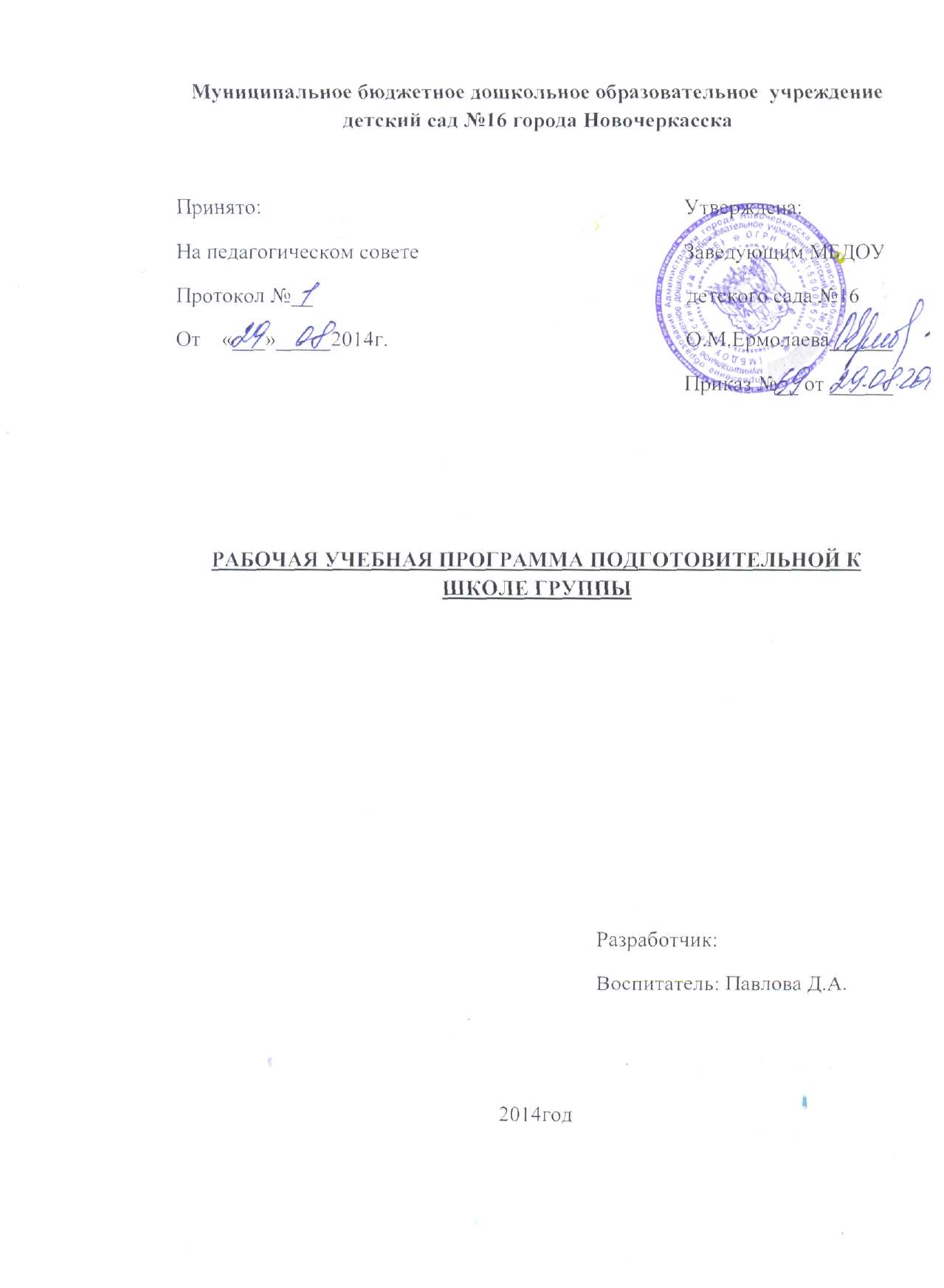                                                   Пояснительная записка.
Рабочая программа для детей 6-7 лет подготовительной к школе группы  на 2014-2015 учебный год разработана на основе программы :«Программа воспитания и обучения в детском саду» под ред. М.А. Васильевой, В.В. Гербовой, Т.С. Комаровой». Рабочая программа создана в соответствии с нормативными документами федерального уровня и локальными актами МБДОУ №16 :
- Федеральный закон РФ от 29.12.2012 № 273-ФЗ "Об образовании в Российской Федерации";- Приказ  Министерства образования и науки Российской Федерации (Минобрнауки России) от 17 октября . N . Москва "Об утверждении федерального государственного образовательного стандарта дошкольного образования";
- Приказ Министерства образования и науки Российской Федерации (МинобрнаукиРоссии) от 30 августа . № 1014 . Москва "Об утверждении Порядка организации и осуществления образовательной деятельности по основным общеобразовательным программам - образовательным программам дошкольного образования";
- СанПиН 2.4.1.3049-13 «Санитарно-эпидемиологические требования к устройству, содержанию и организации режима работы в дошкольных организациях»;
- Образовательной программой МБДОУ №16 на 2014-2015учебный год;
- Учебным планом МБДОУ №16 на 2014-2015 учебный год;
- Годовым календарным учебным графиком МБДОУ №16 на 2014-2015 учебный год. 
  Рабочая программа разработана с учётом возрастных психологических особенностей детей 6-7 лет. 
В сюжетно-ролевых играх дети седьмого года жизни начинают осваивать сложные взаимодействия людей, отражающие характерные значимые жизненные ситуации, например, свадьбу, рождение ребенка, болезнь, трудоустройство и т. д. 
   Игровые действия становятся более сложными, обретают особый смысл, который не всегда открывается взрослому. Игровое пространство усложняется. В нем может быть несколько центров, каждый из которых поддерживает свою сюжетную линию. При этом дети способны отслеживать поведение партнеров по всему игровому пространству и менять свое поведение в зависимости от места в нем. Так, ребенок уже обращается к продавцу не просто как покупатель, а как покупатель-мама или покупатель-шофер и т. п. Исполнение роли акцентируется не только самой ролью, но и тем, в какой части игрового пространства эта роль воспроизводится. Например, исполняя роль водителя автобуса, ребенок командует пассажирами и подчиняется инспектору ГИБДД. Если логика игры требует появления новой роли, то ребенок может по ходу игры взять на себя новую роль, сохранив при этом роль, взятую ранее. Дети могут комментировать исполнение роли тем или иным участником игры. 
   Образы из окружающей жизни и литературных произведений, передаваемые детьми в изобразительной деятельности, становятся сложнее. Рисунки приобретают более детализированный характер, обогащается их цветовая гамма. Более явными становятся различия между рисунками мальчиков и девочек. Мальчики охотно изображают технику, космос, военные действия и т. п. Девочки обычно рисуют женские образы: принцесс, балерин, моделей и т. д. Часто встречаются и бытовые сюжеты: мама и дочка, комната и т. д. При правильном педагогическом подходе у детей формируются художественно-творческие способности в изобразительной деятельности. 
   Изображение человека становится еще более детализированным и пропорциональным. Появляются пальцы на руках, глаза, рот, нос, брови, подбородок. Одежда может быть украшена различными деталями. 
Дети подготовительной к школе группы в значительной степени освоили конструирование из строительного материала. Они свободно владеют обобщенными способами анализа, как изображений, так и построек; не только анализируют основные конструктивные особенности различных деталей, но и определяют их форму на основе сходства со знакомыми им объемными предметами. Свободные постройки становятся симметричными и пропорциональными, их строительство осуществляется на основе зрительной ориентировки. Дети быстро и правильно подбирают необходимый материал. Они достаточно точно представляют себе последовательность, в которой будет осуществляться постройка, и материал, который понадобится для ее выполнения; способны выполнять различные по степени сложности постройки, как по собственному замыслу, так и по условиям.
 В этом возрасте дети уже могут освоить сложные формы сложения из листа бумаги и придумывать собственные, но этому их нужно специально обучать. Данный вид деятельности не просто доступен детям - он важен для углубления их пространственных представлений.
Усложняется конструирование из природного материала. Детям уже доступны целостные композиции по предварительному замыслу, которые могут передавать сложные отношения, включать фигуры людей и животных в различных условиях.
У детей продолжает развиваться восприятие,однако они не всегда могут одновременно учитывать несколько различных признаков. Развивается образное мышление, однако воспроизведение метрических отношений затруднено. Это легко проверить, предложив детям воспроизвести на листе бумаги образец, на котором нарисованы девять точек, расположенных не на одной прямой. Как правило, дети не воспроизводят метрические отношения между точками: при наложении рисунков друг на друга точки детского рисунка не совпадают с точками образца.
Продолжают развиваться навыки обобщения и рассуждения, но они в значительной степени еще ограничиваются наглядными признаками ситуации.
Продолжает развиваться воображение, однако часто приходится констатировать снижение развития воображения в этом возрасте в сравнении со старшей группой. Это можно объяснить различными влияниями, в том числе и средств массовой информации, приводящими к стереотипности детских образов.
Продолжает развиваться внимание, оно становится произвольным. В некоторых видах деятельности время произвольного сосредоточения достигает 30 минут.
У детей продолжает развиваться речь: ее звуковая сторона, грамматический строй, лексика. Развивается связная речь. В высказываниях детей отражаются как расширяющийся словарь, так и характер обобщений, формирующихся в этом возрасте. Дети начинают активно употреблять обобщающие существительные, синонимы, антонимы, прилагательные и т.д. В результате правильно организованной образовательной работы у детей развивается диалогическая и некоторые виды монологической речи.
В подготовительной к школе группе завершается дошкольный возраст. Его основные достижения связаны с освоением мира вещей как предметов человеческой культуры; дети осваивают формы позитивного общения с людьми; развивается половая идентификация, формируется позиция школьника.
К концу дошкольного возраста ребенок обладает высоким уровнем познавательного и личностного развития, что позволяет ему в дальнейшем успешно учиться в школе.
В ходе реализации рабочей программы будут решаться следующие задачи воспитания и обучения  детей 6-7 лет.
-Продолжать всестороннее воспитание и развитие детей, укреплять их здоровье, совершенствовать физическое развитие. Развивать познавательные интересы, воспитывать устойчивое внимание, наблюдательность, формировать интерес к учебной деятельности и желание учиться в школе. Развивать способность к анализу и синтезу, самоконтролю, самооценке при выполнении работ.
-На основе расширения знаний об окружающем воспитывать патриотические и интернациональные чувства, любовь к родному краю, Родине. Закреплять представления о том, что в нашей стране мирно живут люди разных национальностей.
-Продолжать формировать трудовые умения и навыки, воспитывать трудолюбие.
-Продолжать совершенствовать все стороны речи; учить детей пользоваться как краткой, так и распространенной формой ответа, в зависимости от характера поставленного вопроса, дополнять высказывания товарищей. Готовить детей к обучению грамоте. Продолжать развивать фонематический слух и навыки звукового анализа речи.
-Развивать художественно-творческие способности детей в различных видах художественной деятельности. Развивать эстетическое восприятие, чувство ритма, эстетическую оценку,художественный вкус,эстетическое отношение к окружающему, искусству и художественной деятельности. Продолжать формировать интерес к классическому и народному искусству (музыкальному, изобразительному, литературе, архитектуре).
-Воспитывать организованность, дисциплинированность, коллективизм, уважение к старшим, заботливое отношение к малышам, умение и желание самостоятельно объединяться для совместной игры и труда, оказывать друг другу помощь, доброжелательно оценивать деятельность сверстников.
-Продолжать формировать навыки учебной деятельности: внимательно слушать воспитателя, действовать по предложенному им плану, а также самостоятельно планировать свои действия, выполнять поставленную умственную задачу, правильно оценивать результаты своей деятельности.
При разработке рабочей программы учитывались следующие принципы:
-гуманно-личностный подход;
-развивающее обучение;
-культуросообразность;
-доступность;
-непрерывность;
-комплексность;
-дифференциация.
Планируемые результаты освоения рабочей программы:
-ребенок овладевает основными культурными способами деятельности, проявляет инициативу и самостоятельность в разных видах деятельности - игре, общении, познавательно-исследовательской деятельности, конструировании и др.; способен выбирать себе род занятий, участников по совместной деятельности;ребенок обладает установкой положительного отношения к миру, к разным видам труда, другим людям и самому себе, обладает чувством собственного достоинства; активно взаимодействует со сверстниками и взрослыми, участвует в совместных играх. Способен договариваться, учитывать интересы и чувства других, сопереживать неудачам и радоваться успехам других, адекватно проявляет свои чувства, в том числе чувство веры в себя, старается разрешать конфликты;
-ребенок обладает развитым воображением, которое реализуется в разных видах деятельности, и прежде всего в игре; ребенок владеет разными формами и видами игры, различает условную и реальную ситуации, умеет подчиняться разным правилам и социальным нормам;
-ребенок достаточно хорошо владеет устной речью, может выражать свои мысли и желания, может использовать речь для выражения своих мыслей, чувств и желаний, построения речевого высказывания в ситуации общения, может выделять звуки в словах, у ребенка складываются предпосылки грамотности;
-у ребенка развита крупная и мелкая моторика; он подвижен, вынослив, владеет основнымидвижениями, может контролировать свои движения и управлять ими;
-ребенок способен к волевым усилиям, может следовать социальным нормам поведения и правилам в разных видах деятельности, во взаимоотношениях со взрослыми и сверстниками, может соблюдать правила безопасного поведения и личной гигиены;
-ребенок проявляет любознательность, задает вопросы взрослым и сверстникам, интересуетсяпричинно-следственными связями,пытаетсясамостоятельно придумывать объяснения явлениям природы и поступкам людей; склонен наблюдать, экспериментировать. Обладает начальными знаниями о себе, о природном и социальном мире, в котором он живет; знаком с произведениями детской литературы, обладает элементарными представлениями изобласти живой природы, естествознания,математики,истории и т.п.; ребенок способен к принятию собственных решений, опираясь на свои знания и умения в различных видах деятельности.
Расчёт нагрузки непосредственно образовательной деятельности в рабочей программе осуществляется из расчёта академических часов. Академический час для детей 6-7 летнего возраста – 30 минут.
Целевой раздел.
Образовательная область «Физическое развитие».
Образовательная область включает в себя разделы: физкультурно-оздоровительная работа, воспитание культурно-гигиенических навыков, физическая культура.
Физкультурно-оздоровительная работа.
-Систематически проводить под руководством медицинских работников различные виды закаливающих процедур с учетом индивидуальных особенностей детей.Ежедневно проводить утреннюю гимнастику продолжительностью 10-12 минут.
-Во время занятий, требующих большой умственной нагрузки, и в промежутках между ними проводить физкультминутки продолжительностью 1-3 минуты.
-Обеспечиватьдостаточную,соответствующую возрастным особенностям двигательную активность детей в течение всего дня, используя подвижные, спортивные, народные игры и физические упражнения.
-Проводить один раз в месяц физкультурные досуги длительностью до 40 минут, два раза в год физкультурные праздники (зимний и летний) длительностью до 1 часа.
Воспитание культурно-гигиенических навыков.
-Воспитывать привычку быстро и правильно умываться, насухо вытираться, пользуясь только индивидуальным полотенцем, чистить зубы, полоскать рот после еды, мыть ноги перед сном, правильно пользоваться носовым платком, следить за своим внешним видом, пользоваться расческой.
-Быстро раздеваться и одеваться, вешать одежду в определенном порядке иместе, следить за чистотой одежды и обуви.
Физическая культура.
Цели и задачи:
-Формировать потребность в ежедневной двигательной деятельности.
-Воспитывать умение сохранять правильную осанку в различных видах деятельности.
-Совершенствовать технику основных движений, добиваясь естественности, легкости, точности, выразительности их выполнения.
-Закреплять умение соблюдать заданный темп в ходьбе и беге.
-Учить сочетать разбег с отталкиванием в прыжках на мягкое покрытие, в длину и высоту с разбега.
-Добиваться активного движения кисти руки при броске.
-Учить перелезать с пролета на пролет гимнастической стенки по диагонали.
-Учить быстро перестраиваться на месте и во время движения, равняться в колонне, шеренге, кругу; выполнять упражнения ритмично, в указанном воспитателем темпе.
-Развивать психофизические качества: силу, быстроту, выносливость, ловкость, гибкость.
-Продолжать упражнять детей в статическом и динамическом равновесии, развивать координацию движений и ориентировку в пространстве.
-Закреплять навыки выполнения спортивных упражнений.
-Учить самостоятельно следить за состоянием физкультурного инвентаря, спортивной формы, активно участвовать в уходе за ними.
-Обеспечивать разностороннее развитие личности ребенка. Воспитывать выдержку, настойчивость,решительность,смелость,организованность,инициативность, самостоятельность, творчество, фантазию.
-Продолжать учить детей самостоятельно организовывать подвижные игры, придумывать собственные игры, варианты игр, комбинировать движения.
-Поддерживать интерес к физической культуре и спорту, отдельным достижениям в области спорта.
Основные движения:
-Ходьба.Ходьба обычная, на носках с разными положениями рук, на пятках, на наружных сторонах стоп, с высоким подниманием колена (бедра), широким и мелким шагом, приставным шагом вперед и назад, гимнастическим шагом, перекатом с пятки на носок; ходьба в полуприседе. Ходьба в колонне по одному, по двое, по трое, по четыре, в шеренге. Ходьба в разных направлениях: по кругу, по прямой с поворотами, змейкой, врассыпную. Ходьба в сочетании с другими видами движений.
-Упражнения в равновесии. Ходьба по гимнастической скамейке боком приставным шагом; с набивным мешочком на спине; приседая на одной ноге и пронося другую махом вперед сбоку скамейки; поднимая прямую ногу и делая под ней хлопок; с остановкой посередине и перешагиванием (палки, веревки), с приседанием и поворотом кругом, с перепрыгиванием через ленточку. Ходьба по узкой рейке гимнастической скамейки, по веревке (диаметр 1,5-3 см) прямо и боком. Кружение с закрытыми глазами (с остановкой и выполнением различных фигур).
-Бег.Бег обычный, на носках, высоко поднимая колено, сильно сгибая ноги назад, выбрасывая прямые ноги вперед, мелким и широким шагом. Бег в колонне по одному, по двое, из разных исходных положений, в разных на-правлениях, с различными заданиями, с преодолением препятствий. Бег со скакалкой, с мячом, по доске, бревну, в чередовании с ходьбой, прыжками, с изменением темпа. Непрерывный бег в течение 2-3 минут. Бег со средней скоростью на 80-120 м (2—4 раза) в чередовании с ходьбой; челночный бег 3—5 раз по Юм. Бег на скорость: 30 м примерно за 7,5-6,5 секунды к концу года.
-Ползание, лазанье. Ползание на четвереньках по гимнастической скамейке, бревну; ползание на животе и спине по гимнастической скамейке, подтягиваясь руками и отталкиваясь ногами. Пролезание в обруч разными способами; подлезание под дугу, гимнастическую скамейку несколькими способами подряд (высота 50-35 см).Лазанье по гимнастической стенке с изменением темпа, сохранением координации движений, использованием перекрестного и одноименного движения рук и ног, перелезанием с пролета на пролет по диагонали.
-Прыжки.Прыжки на двух ногах: на месте (разными способами) по 30 прыжков 3—4 раза в чередовании с ходьбой, с поворотом кругом, продвигаясь вперед на 5-6 м, с зажатым между ног мешочком с песком. Прыжки через 6—8 набивных мячей последовательно через каждый; на одной ноге через линию, веревку вперед и назад, вправо и влево, на месте и с продвижением. Прыжки вверх из глубокого приседа, на мягкое покрытие с разбега (высота до 40 см). Прыжки с высоты 40 см, в длину с места (около 100 см), в длину с разбега (180-190 см), вверх с места, доставая предмет, подвешенный на 25-30 см выше поднятой руки ребенка, с разбега (не менее 50 см). Прыжки через короткую скакалку разными способами (на двух ногах, с ноги на ногу), прыжки через длинную скакалку по одному, парами, прыжки через большой обруч (как через скакалку). Подпрыгивание на двух ногах, стоя на скамейке, продвигаясь вперед; прыжки на двух ногах с продвижением вперед по наклонной поверхности.
-Бросание, ловля, метание. Перебрасывание мяча друг другу снизу, из-за головы (расстояние 3-4 м), из положения - сидя ноги скрестно; через сетку. Бросание мяча вверх, о землю, ловля его двумя руками (не менее 20 раз), одной рукой (не менее 10 раз), с хлопками, поворотами. Отбивание мяча правой и левой рукой поочередно на месте и в движении. Ведение мяча в разных направлениях. Перебрасывание набивных мячей. Метание на дальность (6-12 м) левой и правой рукой. Метание в цель из разных положений (стоя, стоя на коленях, сидя), метание в горизонтальную и вертикальную цель (с расстояния 4-5 м), метание в движущуюся цель.
-Строевые упражнения.Построение (самостоятельно) в колонну по одному, в круг, шеренгу. Перестроение в колонну по двое, по трое, по четыре на ходу, из одного круга в несколько (2—3).Расчет на первый — второй и перестроение из одной шеренги в две; равнение в колонне, шеренге, кругу; размыкание и смыкание приставным шагом; повороты направо, налево, кругом.
-Ритмическая гимнастика.Красивое, грациозное выполнение физических упражнений под музыку. Согласование ритма движений с музыкальным произведением.
Общеразвивающие упражнения:
-Упражнения для кистей рук, развития и укрепления мышц плечевого пояса. Поднимать руки вверх, вперед, в стороны, вставая на носки (из положения стоя, пятки вместе, носки врозь), отставляя ногу назад на носок, прижимаясь к стенке; поднимать руки вверх из положения руки к плечам. Поднимать и опускать плечи; энергично разгибать согнутые в локтях руки (пальцы сжаты в кулаки), вперед и в стороны; отводить локти назад (рывки 2—3 раза) и выпрямлять руки в стороны из положения руки перед грудью; выполнять круговые движения согнутыми в локтях руками (кисти у плеч). Вращать обруч одной рукой вокруг вертикальной оси, на предплечье и кисти руки перед собой и сбоку; вращать кистями рук. Разводить и сводить пальцы; поочередно соединять все пальцы с большим.
-Упражнения для развития и укрепления мышц спины и гибкости позвоночника. Опускать и поворачивать голову в стороны. Поворачивать туловище в стороны, поднимая руки вверх - в стороны из положения руки к плечам (руки из-за головы): наклоняться вперед, подняв руки вверх, держа руки в стороны. В упоре сидя поднимать обе ноги (оттянув носки), удерживая ноги в этом положении; переносить прямые ноги через скамейку, сидя на ней в упоре сзади. Садиться из положения лежа на спине (закрепив ноги) и снова ложиться. Прогибаться, лежа на животе. Из положения лежа на спине поднимать обе ноги одновременно, стараясь коснуться лежащего за головой предмета. Из упора присев переходить в упор на одной ноге, отводя другую ногу назад (носок опирается о пол). Поочередно поднимать ногу, согнутую в колене; стоя, держась за опору, поочередно поднимать прямую ногу.
-Упражнения для развития и укрепления мышц брюшного пресса и ног. Выставлять ногу вперед на носок скрестно: приседать, держа руки за головой; поочередно пружинисто сгибать ноги (стоя, ноги врозь); приседать из положения ноги врозь, перенося массу тела с одной ноги на другую, не поднимаясь. Выполнять выпад вперед, в сторону; касаться носком выпрямленной ноги (мах вперед) ладони вытянутой вперед руки (одноименной и разноименной); свободно размахивать ногой вперед — назад, держась за опору. Захватывать ступнями ног палку посередине и поворачивать ее на полу.
-Статические упражнения. Сохранять равновесие, стоя на скамейке, кубе на носках, на одной ноге, закрыв глаза, балансируя на большом набивном мяче (вес 3 кг). Общеразвивающие упражнения, стоя на левой или правой ноге и т. п.
Спортивные упражнения:
-Катание на санках. Поднимать во время спуска заранее положенный предмет (кегля, флажок, снежок и др.). Выполнять разнообразные игровые задания: проехать в воротца, попасть снежком в цель, сделать поворот. Участвовать в играх — эстафетах с санками.
-Скольжение. Скользить с разбега по ледяным дорожкам, стоя и присев, на одной ноге, с поворотом. Скользить с невысокой горки,
-Катание на велосипеде и самокате. Ездить на двухколесном велосипеде по прямой, по кругу, змейкой; тормозить. Свободно кататься на самокате. Игры на велосипеде: «Достань предмет», «Правила дорожного движения» и др.
Спортивные игры
-Городки.Бросать биты сбоку, от плеча, занимая правильное исходное положение. Знать 4—5 фигур. Выбивать городки с полукона и кона при наименьшем количестве бросков бит.
-Элементы баскетбола. Передавать мяч друг другу (двумя руками от груди, одной рукой от плеча). Перебрасывать мячи друг другу двумя руками от груди в движении. Ловить летящий мяч на разной высоте (на уровне груди, над головой, сбоку, снизу, у пола и т. п.) и с разных сторон. Бросать мяч в корзину двумя руками из-за головы, от плеча. Вести мяч одной рукой, передавая его из одной руки в другую, передвигаясь в разных направлениях, останавливаясь и снова передвигаясь по сигналу. Усвоить основные правила игры.
-Элементы футбола. Передавать мяч друг другу, отбивая его правой и левой ногой, стоя на месте. Вести мяч змейкой между расставленными предметами, попадать в предметы, забивать мяч в ворота.
-Элементы хоккея(без коньков - на снегу, на траве). Вести шайбу клюшкой, не отрывая ее от шайбы. Прокатывать шайбу клюшкой друг другу, задерживать шайбу клюшкой. Вести шайбу клюшкой вокруг предметов и между ними. Забивать шайбу в ворота, держа клюшку двумя руками (справа и слева). Попадать шайбой в ворота, ударять по ней с места и после ведения.
-Бадминтон.Правильно держать ракетку. Перебрасывать волан ракеткой на сторону партнера без сетки, через сетку. Свободно передвигаться по площадке во время игры.
-Элементы настольного тенниса.Правильно держать ракетку.Выполнять подготовительные упражнения с ракеткой и мячом: подбрасывать и ловить мяч одной рукой, ракеткой с ударом о пол, о стену. Подавать мяч через сетку после его отскока от стола.
Подвижные игры:
-Учить детей использовать в самостоятельной деятельности разнообразные по содержанию подвижные игры (в том числе игры с элементами соревнования), способствующие развитию психофизических качеств (ловкость, сила, быстрота, выносливость,гибкость),координации движений,умения ориентироваться в пространстве; самостоятельно организовывать знакомые подвижные игры со сверстниками, справедливо оценивать свои результаты и результаты товарищей; придумывать варианты игр,комбинировать движения,проявляя творческие способности.
-Развивать интерес к спортивным играм и упражнениям (городки, бадминтон, баскетбол, настольный теннис, хоккей, футбол).
Образовательная область «Познавательное развитие»
Образовательная область «Познавательное развитие»  включает в себя разделы: Ребёнок и окружающий мир, сенсорное воспитание, формирование элементарных экологических представлений,конструирование,формированиеэлементарныхматематических представлений.
Ребенок и окружающий мир.
Цели и задачи:
Предметное окружение:
-Продолжать расширять и уточнять представления детей о предметном мире. Обогащать представления о видах транспорта: наземном, подземном, воздушном, водном.
-Формировать представление о предметах, облегчающих труд людей на производстве; об объектах, создающих комфорт и уют в помещении и на улице. Расширять представления детей о процессе создания предметов.
-Вызывать чувство восхищения совершенством рукотворных предметов и объектов природы.
-Углублять представления о существенных характеристиках предметов, о свойствах и качествах различных материалов.
-Совершенствовать характер и содержание обобщенных способов обследования предметов с помощью системы сенсорных эталонов и перцептивных действий, учить осуществлять оптимальный выбор эталонов в соответствии с познавательной задачей.
Явления общественной жизни:-Семья. Напоминать детям даты их рождения и даты рождения членов их семьи. Дети должны знать свое отчество, домашний адрес и телефон, имена и отчества родителей, интересы своих родственников. Продолжать вместе с детьми рассматривать семейные альбомы с фотографиями, рассказывать о родственниках, об их судьбах, интересных случаях из их жизни. Закреплять желание изображать генеалогическое древо. Поддерживать стремление детей активно участвовать в подготовке семейных праздников. Обращать особое внимание детей на воинов разных поколений, почетные грамоты и различные награды дедов и отцов, военные ордена и медали, письма из армии. Продолжать развивать интерес к профессиям родителей.
-Детский сад. Познакомить с адресом детского сада. Воспитывать внимательное и заботливое отношение к работникам и воспитанникам детского сада. Учить опекать малышей, показывать им спектакли, приглашать на чаепитие и т. д. Учить свободно ориентироваться в помещении детского сада и на участке, пользоваться планом помещения детского сада, участка, близлежащих улиц. Продолжать учить соблюдать правила дорожного движения и техники безопасности. Совершенствовать знания детей о дорожных знаках и их назначении.
-Расширять представления детей о школе. Вызывать стремление как можно больше узнать о школьной жизни, желание учиться в школе.
-Продолжать знакомить с библиотеками, музеями, достопримечательностями региона, в котором живут дети.
-Родная страна. Расширять представления о родном крае. Углублять и уточнять представления о Родине — России. Поддерживать интерес детей к событиям, происходящим в стране и мире, воспитывать чувство гордости за свою страну. Закреплять знания о флаге, гербе и гимне (гимн исполняется во время праздника или другого торжественного события; когда звучит гимн, все встают, а мужчины и мальчики снимают головные уборы). Расширять представления детей о Москве — главном городе, столице России.
-Продолжать расширять знания детей о государственных праздниках. Рассказать о космонавтах, полетах в космос Ю. А. Гагарина, В. В. Терешковой.
-Воспитывать уважение к людям разных национальностей и их обычаям. Приобщать детей к истокам народной культуры.
-Наша планета. Рассказывать детям о том, что Земля — наш общий дом, на Земле много разных стран. Учить пользоваться картой: показывать на карте, на глобусе континенты и страны, заинтересовавшие детей. Объяснять, как важно жить в мире со всеми народами, знать и уважать их культуру, обычаи и традиции.
-Наша армия. Углублять знания о Российской армии. Воспитывать уважение к защитникам Отечества, к памяти павших бойцов: возлагать цветы к обелискам, памятникам.
-Труд взрослых. Продолжать расширять представления о людях разных профессий, о значении их труда для общества. Формировать интерес к людям новых профессий: менеджер, рекламный агент, фермер, художник-дизайнер и т. д. Рассказывать детям о том, что человек должен творчески относиться к любому делу,проявлять самостоятельность, выдумку, интерес к выполняемой работе.
Сенсорное воспитание.
Цели и задачи:
-Продолжать развивать органы чувств (зрение, слух, обоняние, осязание, вкус).
-Совершенствовать координацию руки и глаза, мелкую моторику рук.
-Развивать умение созерцать предметы, явления (всматриваться, вслушиваться). Учить выделять в процессе восприятия несколько качеств предметов, сравнивать предметы по форме, величине, строению, цвету; выделять характерные детали, красивые сочетания цветов и оттенков.
-Развивать умение классифицировать предметы по общим качествам (форме, величине, строению, цвету) и по характерным деталям.
-Закреплять знания детей о хроматических и ахроматических цветах, цветах спектра.
-Обогащать представления о цветах и их оттенках.
-Учить называть цвета по предметному признаку (малиновый, лимонный и др.).
-Закреплять знание эталонов (форма, цвет, материал и др.).
Формирование элементарных экологических представлений.
Цели и задачи:
-Расширять представления детей о различных природных объектах (воздух, вода, почва), о жизни на земле, в земле, в воде и воздухе.
-Закреплять и углублять представления о комнатных растениях, растительности леса, луга, сада, поля; о домашних и диких животных, птицах. Знакомить с растениями и животными родного края, занесенными в Красную книгу.
-Объяснять экологические зависимости, осознание которых способствует развитию современного экологического мышления. Воспитывать гуманное отношение ко всему живому, чувство милосердия; учить правильному поведению в природной среде, закладывать основы экологической культуры личности.
-Способствовать осмыслению разных аспектов взаимодействия человека с природой.
-Обобщать и систематизировать знания детей о жизнедеятельности растений и животных. Формировать представления о неразрывной связи человека с природой (человек — часть природы); желание беречь природу. Знакомить с деятельностью людей по охране диких животных.
-Систематизировать и углублять представления детей о сезонных изменениях в природе.
-Формировать умение различать и называть травянистые растения, кустарники, деревья, комнатные растения.
-Расширять представления о классификации животного мира: звери, насекомые, рыбы, земноводные и др.
-Учить различать и называть характерные особенности домашних и диких животных. Закреплять знания детей о животных, обитающих в близлежащей климатической зоне, в нашей стране и других странах.
-Учить устанавливать связи между средой обитания и внешним видом, средой обитания и образом жизни животных. Формировать представление о взаимосвязи обитателей леса — растений и животных, об их пищевой зависимости друг от друга. Воспитывать бережное отношение к животным и растениям.
-Развивать экологическое мышление и творческое воображение в процессе опытнической и исследовательской деятельности детей.
-Знакомить с нашей планетой (Земля — это громадный шар; на Земле есть материки: Азия, Европа, Африка и др.; два полюса: Северный и Южный).Знакомить с планетами Солнечной системы (Солнце —это большая горячая звезда; его роль в жизни человека: Солнце — источник света и тепла).Формировать эстетическое отношение к окружающей действительности. Закреплять желание отражать впечатления, полученные в процессе общения с природой, в рисовании, лепке и аппликации.
Конструирование.
Цели и задачи: 
-Формировать интерес к разнообразным зданиям и сооружениям (жилые дома, театры, дворцы, фермы и др.).Поощрять желание передавать их особенности в конструктивной деятельности.
-Учить видеть конструкцию объекта и анализировать ее основные части, устанавливать функциональное назначение каждой из них, определять соответствие форм, размеров, местоположения этих частей тем условиям, в которых конструкция будет использоваться.
-Предлагать детям самостоятельно находить отдельные конструктивные решения на основе анализа сооружений, предметов.
-Закреплять навыки коллективной работы: умение распределять обязанности, планировать процесс изготовления предмета, работать в соответствии с общим замыслом, не мешая друг другу.
-Конструирование из строительного материала. Учить детей сооружать различные конструкции одного и того же объекта в соответствии с их назначением (мост для пешеходов, мост для транспорта), определять, какие детали более всего подходят для постройки, как их целесообразнее скомбинировать; продолжать развивать умение планировать процесс возведения постройки.
-Продолжать учить сооружать постройки, объединенные общей темой (улица, машины, дома).
-Конструирование из деталей конструкторов. Познакомить с разнообразными пластмассовыми конструкторами. Учить создавать различные модели (здания, самолеты, поезда и т.д.) по рисунку, по словесной инструкции воспитателя, по собственному замыслу.
-Познакомить детей с деревянным конструктором, детали которого крепятся штифтами. Учить создавать различные конструкции (мебель, машины) по рисунку и по словесной инструкции воспитателя. Учить создавать конструкции, объединенные общей темой.
-Учить разбирать конструкции при помощи скобы и киянки (в пластмассовых конструкторах).
Формирование элементарных математических представлений.
Цели и задачи: 
Количество и счет. 
-Развивать умение видеть составные части множества, в которых предметы отличаются определенными признаками. Упражнять в операциях объединения, дополнения множества, выделения из множества отдельных его частей; учить устанавливать соотношения между частями на основе счета и составления пар предметов.
-Совершенствовать навыки количественного и порядкового счета в пределах 10. В зависимости от особенностей усвоения детьми программного материала знакомить их со счетом в пределах 20; показать, как образуются числа второго десятка.
-Познакомить с цифрами от 0 до 9.
-Закреплять понимание отношений между числами натурального ряда (7 больше 6 на 1, а 6 меньше 7 на 1), умение увеличивать и уменьшать каждое число на 1 (в пределах 10).
-Учить называть числа в прямом и обратном порядке; последующее и предыдущее число к названному или обозначенному цифрой, определять пропущенное число.
-Познакомить с составом чисел второго пятка из единиц.
-Учить раскладывать число на два меньших (в пределах 10, на наглядной основе) и составлять из двух меньших большее.
-Познакомить с монетами достоинством 1,5, 10 копеек, 1, 2, 5, 10 рублей.
-Учить на наглядной основе составлять и решать простые задачи на сложение (к большему прибавляется меньшее) и на вычитание (вычитаемое меньше остатка). При решении задач учить пользоваться знаками действий: плюс (+), минус (-) и знаком отношения равно (=).
   Величина. 
-Учить считать по заданной мере, когда за единицу счета принимается не один, а несколько предметов или часть предмета.
-Учить делить предмет на 2, 4, 8 равных частей путем сгибания (бумаги, ткани), а также с помощью измерения условной мерой; правильно называть части целого (половина, одна часть из четырех, одна четвертая, две четвертых и т. д.); понимать, что целое больше своей части, а часть меньшецелого.
-Формировать у детей первоначальные измерительные умения. Учить измерять и сравнивать длину, ширину, высоту предметов (отрезки прямых линий) с помощью условной меры (из бумаги в клетку).Учить измерять объем жидких и сыпучих тел с помощью условной меры.
-Развивать представление о том, что результат измерения (длины, объема) зависит от величины условной меры.
-Развивать «чувство веса». Упражнять в сравнении предметов по тяжести (тяжелее — легче) путем взвешивания их на ладонях. Познакомить с весами.
Форма.
-Дать представление о многоугольниках (на примере треугольника и четырехугольника).
-Учить моделировать геометрические формы; составлять из двух треугольников один многоугольник, из двух маленьких квадратов — большой прямоугольник; из частей круга — круг и т. д.
-Закреплять представление об известных геометрических фигурах (шаре, кубе, цилиндре, круге, овале, квадрате, прямоугольнике и др.) и некоторых их свойствах. Учить анализировать форму предметов и отдельных частей. Учить составлять собственные композиции из фигур и давать им словесное описание.
Ориентировка в пространстве.
-Упражнять детей в расположении предметов и их изображений на листе бумаги в клетку (левее, правее, левый верхний угол, правый нижний угол, в центре и т. д.).
-Учить детей графически изображать пространственные отношения и моделировать их в виде рисунка, плана, схемы; передвигаться в пространстве, используя стрелки — указатели движения, планы, схемы маршрутов.
Ориентировка во времени.
-Закреплять представления детей о последовательности дней недели, месяцев года.
-Дать элементарное представление о необратимости времени.
-Развивать чувство времени: учить различать длительность временных интервалов (1, 5, 10 минут, 1 час).
-Учить определять время по часам с точностью до 1 часа.
Познавательная область «Речевое развитие».
Образовательная область «Речевое развитие»  включает в себя разделы: развитие речи, подготовка к обучению грамоте, художественная литература.
Цели и задачи:
Развитие речи.
Развивающая речевая среда
-Приучать детей — будущих школьников — проявлять инициативу и любознательность с целью получения новых знаний.
-Выяснять, что дети хотели бы увидеть своими глазами, о чем хотели бы узнать, в какие настольные и интеллектуальные игры хотели бы научиться играть, какие мультфильмы готовы смотреть повторно и почему, какие рассказы (о чем) предпочитают слушать и т. п. Опираясь на опыт детей и учитывая их предпочтения, подбирать наглядные материалы для самостоятельного восприятия с последующим обсуждением полученных впечатлений с воспитателем и сверстниками. 
-Продолжать знакомить детей с многообразием окружающего мира, предлагать им наборы предметов (колокольчики, маленькие вазочки для цветов разной формы и из разного материала,разнообразные авторучки);буклеты (например,«Золотая хохлома», «Напольные и каминные часы»); настенные календари различной тематики («Птицы нашего леса», «Музеи России»).
-Уточнять высказывания детей, помогать им более точно характеризовать объект, ситуацию, учить высказывать предположения и делать простейшие выводы, излагать свои мысли понятно для окружающих.
-Продолжать содержательно, эмоционально рассказывать детям об интересных фактах и событиях; о поучительных случаях из своего детства («Как дед меня ябедничать отучил»; «Как я «порадовала» домашних вульгарной лексикой»). Эти рассказы, подчас вымышленные, имеют целевое назначение — помочь конкретному ребенку (ябеднику, сквернослову) понять, что дурное поведение ни у кого восхищения не вызовет.
-Совершенствовать речь как средство общения. Продолжать формировать умение без раздражения отстаивать свою точку зрения. Приучать детей к самостоятельности ответов и суждений.Помогать осваивать формулы словесной вежливости (обращение, просьба, благодарность, извинение, неодобрение и т. п.).
    Формирование словаря
-Продолжатьработупообогащению бытового,природоведческого, обществоведческого словаря детей.
-Продолжать вводить в речь детей эмоционально-оценочную лексику.
-Помогать усваивать выразительные средства языка. Побуждать детей интересоваться смыслом слова.
-Совершенствовать умение использовать разные части речи в точном соответствии с их значением и целью высказывания.
Звуковая культура речи
-Совершенствовать умение различать на слух и в произношении все звуки родного языка. Отрабатывать дикцию: учить детей внятно и отчетливо произносить слова и словосочетания с естественной интонацией.
-Совершенствовать фонематический слух: учить называть слова с определенным звуком, находить слова с этим звуком в предложении, определять место звука в слове.
Грамматический строй речи
-Вырабатывать навыки осознанного и уместного употребления слов в соответствии с контекстом высказывания.
-Продолжать упражнять детей в согласовании слов в предложении.
-Совершенствовать умение образовывать (по образцу)однокоренные слова, существительные с суффиксами,глаголы с приставками,прилагательные в сравнительной и превосходной степени.
-Формировать элементарное представление о предложениях, их структуре. Помогать правильно строить сложноподчиненные предложения,использовать языковые средства для соединения их частей (чтобы, когда, потому что, если, если бы и т. д.).
   Связная речь
-Совершенствовать диалогическую и монологическую формы речи.
-Продолжать формировать умение вести координированный диалог между воспитателем и ребенком, между детьми; учить быть доброжелательными и корректными собеседниками.
-Продолжать учить содержательно и выразительно пересказывать литературные тексты, драматизировать их.
-Совершенствовать умение составлять рассказы о предметах, о содержании картины, по набору картинок с последовательно развивающимся действием. Помогать составлять план рассказа и придерживаться его.
-Развивать умение составлять рассказы из личного опыта. Практиковать составление коллективного письма заболевшему человеку (взрослому,ребенку),учить придумывать броский краткий текст рекламы.
-Продолжать совершенствовать умение сочинять короткие сказки на заданную тему; пробовать составлять простые небылицы и загадки.
Подготовка к обучению грамоте.
-Научить делить речевой поток на предложения, предложение-на отдельные слова, делать графическую запись,моделирующую последовательность слов в предложениях.
-Познакомить детей со  всеми гласными буквами, попарно: А-Я,О-Ё, У-Ю, Э-Е, Ы-И и их употребление после твёрдых и мягких согласных звуков. Объяснить, что есть заглавные и строчные буквы (большие и маленькие).
-Научить работать со смешанными моделями слов (твердые и мягкие согласные звуки обозначаются синими и зеленными фишками, а гласные звуки-фишками красного цвета).Создать у детей ориентировку на гласную букву, что поможет им овладеть механизмом позиционного чтения в русском языке(чтения прямых слогов: ма, мя, мо, мё, му, мю и другие зависит от следующей за согласной гласной буквы).
-Научить детей изменять слова, заменяя гласные буквы смешанных моделях, где согласные звуки представлены фишками нейтрального цвета (лук-люк-лак).Смысл данного действия заключается в том, чтобы сформировать механизм чтения до знакомства с согласными буквами, избегая тем самым «муки слияния» звуков, т.е побуквенного чтения.
-Познакомить детей с предложением, научить делить его на слова и графически изображать на доске и листах бумаги.
-Научить овладеть детей пишущим инструментом, освоить конфигурацию печатных букв и основных элементов письменных букв.
Художественная литература.
-Продолжать развивать интерес к художественной литературе. Поддерживать желание знакомиться с другими главами понравившейся «толстой» книги, рассматривать рисунки и оформление книг. Пополнять литературный багаж сказками, рассказами, стихотворениями, загадками, считалками, скороговорками. Воспитывать читателя, способного испытывать сострадание и сочувствие к героям книги, отождествлять себя с полюбившимся персонажем. Воспитывать чувство юмора, используя смешные сюжеты из литературы.
-Обращать внимание детей на изобразительно-выразительные средства (образные слова и выражения, эпитеты, сравнения); помогать почувствовать красоту и выразительность языка произведения; прививать чуткость к поэтическому слову.
-Продолжать совершенствовать художественно-речевые исполнительские навыки детей при чтении стихотворений, в драматизациях (эмоциональность исполнения, естественность поведения, умение интонацией, жестом, мимикой передать свое отношение к содержанию литературной фразы). Помогать детям объяснять основные различия между литературными жанрами: сказкой, рассказом, стихотворением.
Образовательная область «Художественно-эстетическое развитие».
Образовательная область включает в себя разделы: рисование, лепка, аппликация, музыкальное воспитание.
Цели и задачи:
   Знакомство с искусством
-Формировать основы художественной культуры. Продолжать развивать интерес к искусству. Закреплять знания об искусстве как виде творческой деятельности людей, о видах искусства (декоративно-прикладное, изобразительное искусство, литература, музыка, архитектура, театр, танец, кино, цирк).
-Расширять знания детей об изобразительном искусстве, развивать художественное восприятие произведений изобразительного искусства. Продолжать знакомить детей с произведениями живописи: И. Шишкин («Рожь», «Утро в сосновом лесу»), И. Левитан («Золотая осень», «Март», «Весна. Большая вода»), А. Саврасов («Грачи прилетели»), А. Пластов («Полдень», «Летом», «Сенокос»),В. Васнецов («Аленушка», «Богатыри», «Иван Царевич на сером волке») и др.
-Расширять представление о скульптуре малых форм, выделяя образные средства выразительности (форма, пропорции, цвет, характерные детали, поза, движения и др.).
-Расширять представления детей о художниках — иллюстраторах детской книги (И. Билибин, Ю. Васнецов, В. Конашевич, В. Лебедев, Т. Маврина, Е. Чарушин и др.).
-Продолжать знакомить детей с народным декоративно-прикладным искусством (гжельская, хохломская, жостовская, мезенская роспись), с керамическими изделиями, народными игрушками.
-Продолжать знакомить с архитектурой, закреплять и обогащать знания детей о том, что существуют здания различного назначения (жилые дома, магазины, кинотеатры, детские сады, школы и др.).
-Развивать умение выделять сходство и различия архитектурных сооружений одинакового назначения. Учить выделять одинаковые части конструкции и особенности деталей.
-Познакомить детей со спецификой храмовой архитектуры: купол, арки, аркатурный поясок по периметру здания, барабан (круглая часть под куполом) и т.д. Знакомить детей с архитектурой, опираясь на региональные особенности местности, в которой они живут. Рассказать детям, что, как и в каждом виде искусства, в архитектуре есть памятники, которые известны во всем мире: в России это Кремль, собор Василия Блаженного, Зимний дворец, Исаакиевский собор, Петергоф, памятники «Золотого кольца» и другие — в разных городах свои.
-Учить детей передавать в художественной деятельности образы архитектурных сооружений, сказочных построек. Поощрять стремление изображать детали построек (наличники, резной подзор по контуру крыши).
-Расширять знания детей о творческой деятельности, ее особенностях; учить называть виды художественной деятельности, профессию деятеля искусства (художник, композитор, артист, танцор, певец, пианист, скрипач, режиссер, директор театра, архитектор и т. п).
-Развивать умение выражать в речи свои впечатления, высказывать суждения, оценки; развивать эстетические чувства, эмоции, переживания; учить самостоятельно создавать художественные образы в разных видах деятельности.
-Объяснять детям значение органов чувств человека для художественной деятельности, учить соотносить органы чувств с видами искусства (музыку слушают, картины рассматривают, стихи читают и слушают и т. д.).
-Познакомить детей с историей и видами искусства; учить различать народное и профессиональное искусство. Организовать посещение выставки, театра, музея, цирка (совместно с родителями).Формировать положительное отношение к искусству. Развивать художественное восприятие, мышление, память, речь, воображение.
-Расширять представления о разнообразии народного искусства, художественных промыслов (различные виды материалов, разные регионы страны и мира). Воспитывать интерес к искусству родного края; прививать любовь и бережное отношение к произведениям искусства.
-Поощрять активное участие детей в художественной деятельности по собственному желанию и под руководством взрослого.
   Эстетическая развивающая среда-Продолжать развивать у детей интерес, расширять представления об окружающей среде (оформление помещений, участка детского сада; наличие в микрорайоне парка, сквера, леса).
-Учить детей выделять красивые, радующие глаз компоненты окружающей среды: светлая окраска стен, удобная красивая мебель, светлые ажурные занавески на окнах, в уголке природы разнообразные растения, выставка детских рисунков, предметы народного искусства. Формировать умение обосновывать свой выбор, эстетически оценивать окружающую среду. Привлекать детей к оформлению выставок в группе, детском саду, к организации игровых уголков, расположению материалов для самостоятельной творческой деятельности и т. п.
    Изобразительная деятельность
-Формировать устойчивый интерес к изобразительной деятельности. Обогащать сенсорный опыт детей, включать в процесс ознакомления с предметами обследование их при помощи движений рук по предмету.
-Продолжатьразвиватьобразноеэстетическоевосприятие,образные представления, формировать эстетические суждения; учить аргументированно и развернуто оценивать изображения, созданные как самим ребенком, так и его сверстниками, обращая внимание на обязательность доброжелательного и уважительного отношения к работам товарищей.
-Формировать эстетическое отношение к предметам и явлениям окружающего мира, произведениям искусства, к художественно-творческой деятельности.
-Воспитывать самостоятельность; учить активно и творчески применять ранее усвоенные способы изображения в рисовании, лепке и аппликации, используя выразительные средства.
-Продолжать учить рисовать с натуры; развивать аналитические способности, умение сравнивать предметы между собой, выделять особенности каждого предмета; совершенствовать умение изображать предметы, передавая их форму, величину, строение, пропорции, цвет, композицию.
-Продолжать развивать коллективное творчество.Воспитывать стремление действовать согласованно, договариваться о том, кто какую часть работы будет выполнять, как отдельные изображения будут объединяться в общую картину.
-Формировать умение замечать недостатки своих работ (рисунок,лепка, аппликация) и исправлять их; вносить дополнения для достижения большей выразительности создаваемого образа.
     Предметное и сюжетное рисование
-Совершенствовать умение изображать предметы по памяти и с натуры; развивать наблюдательность, способность замечать характерные особенности предметов и передавать их средствами рисунка (форма, пропорции, расположение на листе бумаги).
-Продолжать учить детей сюжетному рисованию: размещать изображения на листе в соответствии с их реальным расположением (ближе или дальше от рисующего, ближе к нижнему краю листа или дальше от него); передавать различия в величине изображаемых предметов (дерево высокое, цветок ниже дерева; воробышек маленький, ворона большая и т. п.). Формировать умение строить композицию рисунка; передавать движения людей и животных.
-Совершенствовать технику изображения. Продолжать развивать свободу и одновременно точность движений руки под контролем зрения, их плавность, ритмичность. Расширять набор материалов, которые дети могут использовать в рисовании (гуашь, акварель, сухая и жирная пастель, сангина, угольный карандаш, гелевая ручка и др.). Предлагать детям соединять в одном рисунке разные материалы для создания выразительного образа. Учить новым способам работы с уже знакомыми материалами (например, рисовать акварелью по сырому слою); разным способам создания фона для изображаемой картины: при рисовании акварелью и гуашью — до создания основного изображения; при рисовании пастелью и цветными карандашами фон может быть подготовлен как в начале, так и по завершении основного изображения.
-Продолжать формировать умение свободно владеть карандашом при выполнении линейного рисунка, учить плавным поворотам руки при рисовании округлых линий, при рисовании завитков в разном направлении (от веточки и от конца завитка к веточке, вертикально и горизонтально),учить осуществлять движение всей рукой при рисовании длинных линий, крупных форм, одними пальцами — при рисовании небольших форм и мелких деталей, коротких линий, штрихов, травки (хохлома), оживок (городец) и др.
-Учить видеть красоту созданного изображения и в передаче формы, плавности, слитности линий или их тонкости, изящности, ритмичности расположения линий и пятен, равномерности закрашивания рисунка; чувствовать плавные переходы оттенков цвета, получившиеся при равномерном закрашивании и регулировании нажима на карандаш.
-Развивать представление о разнообразии цветов и оттенков, опираясь на реальную окраску предметов, декоративную роспись, сказочные сюжеты; обучать созданию цветов и оттенков.
-Постепенно подводить детей к обозначению цветов, например, включающих два оттенка (желто-зеленый,серо-голубой)или уподобленных природным (малиновый, персиковый и т. п.). Обращать внимание детей на изменчивость цвета предметов (например, в процессе роста помидоры зеленые, а созревшие — красные). Учить замечать изменение цвета в природе в связи с изменением погоды (небо голубое в солнечный день и серое в пасмурный). Развивать цветовое восприятие в целях обогащения колористической гаммы рисунка.
-Учить детей определять названия цветов, различать оттенки и передавать их в рисунке, развивать восприятие, способность наблюдать и сравнивать цвета окружающих предметов, явлений (нежно-зеленые только что появившиеся листочки, бледно-зеленые стебли одуванчиков и их темно-зеленые листья и т. п.).
          Декоративное рисование:
-Продолжать развивать декоративное творчество детей, развивать умение создавать узоры по мотивам народных росписей, уже знакомых детям и новых (городецкая, гжельская, хохломская, жостовская, мезенская роспись и др.). Закреплять умение создавать композиции на листах бумаги разной формы, силуэтах предметов и игрушек, а также расписывать вылепленные детьми игрушки.
-Закреплять умение при составлении декоративной композиции на основе того или иного вида народного искусства, использовать характерные для него элементы узора и цветовую гамму.      
         Лепка
-Развивать творчество детей; учить свободно использовать для создания образов предметов, объектов природы, сказочных персонажей разнообразные приемы, усвоенные ранее; продолжать учить передавать форму основной части и других частей, их пропорции, позу, характерные особенности изображаемых объектов; обрабатывать поверхность формы движениями пальцев и стекой.
-Продолжать формировать умение передавать характерные движения человека и животных,создавать выразительные образы (птичка подняла крылышки, приготовилась лететь; козлик скачет, девочка танцует; дети делают гимнастику — коллективная композиция).
-Учить детей создавать скульптурные группы из двух—трех фигур, развивать чувство композиции, умение передавать пропорции предметов, их соотношение по величине, выразительность поз, движений, деталей.
Декоративная лепка
-Продолжать развивать навыки декоративной лепки; учить использовать разные способы лепки (налеп, углубленный рельеф), мелкую моторику пальцев; применять стеку; при лепке из глины расписывать пластину, создавать узор стекой, создавать индивидуальные и коллективные композиции из разноцветного пластилина
  Аппликация
-Продолжать учить создавать предметные и сюжетные изображения с натуры и по представлению: развивать чувство композиции (красиво располагать фигуры на листе бумаги формата, соответствующего пропорциями изображаемых предметов).
-Развивать умение составлять узоры и декоративные композиции из геометрических и растительных элементов на листах бумаги разной формы; изображать птиц, животных по замыслу детей и по мотивам народного искусства.
При создании образов поощрять применение разных приемов вырезания, обрывания бумаги, наклеивания изображений (намазывая их клеем полностью и частично, создавая иллюзию передачи объема); учить мозаичному способу изображения с предварительным легким обозначением карандашом формы частей и деталей картинки. 
-Продолжать развивать чувство цвета, колорита.
Музыкальное воспитание.
-Продолжать приобщать детей к музыкальной культуре. Воспитывать художественный вкус,сознательное отношение к отечественному музыкальному наследию и современной музыке. Совершенствовать звуковысотный, ритмический, тембровый и динамический слух.Продолжать обогащать музыкальные впечатления детей, вызывать яркий эмоциональный отклик при восприятии музыки разного характера. Способствовать дальнейшему формированию певческого голоса, развитию навыков движения под музыку. Обучать игре на детских музыкальных инструментах. Знакомить с элементарными музыкальными понятиями.
       Слушание
-Продолжать развивать навыки восприятия звуков по высоте в пределах квинты — терции; обогащать впечатления детей и формировать музыкальный вкус, развивать музыкальную память. При анализе музыкальных произведений учить ясно излагать свои чувства, мысли, эмоциональное восприятие и ощущения. Способствовать развитию мышления, фантазии, памяти, слуха. Развивать словарный запас для определения характера музыкального произведения. Знакомить с элементарными музыкальными понятиями (регистр, динамика, длительность, темп, ритм; вокальная, инструментальная и оркестровая музыка; исполнитель; жанры: балет, опера, симфония, концерт), творчеством композиторов: И. С. Баха, В. А. Моцарта, М. Глинки, Н. Римского-Корсакова, П. Чайковского, С. Прокофьева, Д. Кабалевского и др. Познакомить детей с Государственным гимном Российской Федерации.
Пение
-Совершенствовать певческий голос и вокально-слуховую координацию. Закреплять практические навыки выразительного исполнения песен в пределах от до первой октавы до ре второй октавы; учить брать дыхание и удерживать его до конца фразы; обращать внимание на артикуляцию (дикцию).Закреплять умение петь самостоятельно, индивидуально и коллективно, с музыкальным сопровождением и без него.
Песенное творчество
-Учить самостоятельно придумывать мелодии, используя в качестве образца русские народные песни и танцы; самостоятельно импровизировать мелодии на заданную тему по образцу и без него, используя для этого знакомые песни, пьесы и танцы.
Музыкально-ритмические движения
-Способствовать дальнейшему развитию навыков танцевальных движений, умения выразительно и ритмично двигаться в соответствии с разнообразным характером музыки, передавая в танце эмоционально-образное содержание. Знакомить с особенностями национальных плясок (русские, белорусские, украинские и т.д.) и бальных танцев. Развивать танцевально-игровое творчество; формировать навыки художественного исполнения различных образов при инсценировании песен, танцев, театральных постановок.
Музыкально-игровое и танцевальное творчество
-Способствовать развитию творческой активности детей в доступных видах музыкальнойисполнительской деятельности (игра в оркестре, пение, танцевальные движения и т. п.). Учить детей импровизировать под музыку соответствующего характера движения людей (лыжник, конькобежец, наездник, рыбак и т.п.), образы животных (лукавый котик и сердитый козлик); характерные движения русских танцев. Учить самостоятельно придумывать движения, отражающие содержание песни, вариации элементов плясовых движений; выразительно действовать с воображаемыми предметами, самостоятельно искать способ передачи в движениях музыкальных образов. Стимулировать формирование музыкальных способностей, мышления,фантазии,воображения; содействовать проявлению активности и самостоятельности.
Игра на детских музыкальных инструментах
-Знакомить с музыкальными произведениями в исполнении различных инструментов и в оркестровой обработке. Учить играть на металлофоне, свирели, ударных и электронных музыкальных инструментах,русских народных музыкальных инструментах: трещотках, погремушках, треугольниках; исполнять музыкальные произведения в оркестре и ансамбле.
Образовательная область «Социально-коммуникативное развитие».
Образовательная область включает в себя разделы:социализация,безопасность, нравственное воспитание, трудовое воспитание, гендерное воспитание, региональный компонент, игровую деятельность.
Цели и задачи:
Социализация.
-Продолжать воспитывать дружеские взаимоотношения между детьми, привычку играть, трудиться, заниматься сообща, формировать умение договариваться, помогать друг другу.
-Продолжать воспитывать уважительное отношение к окружающим людям.
-Формировать такие качества как отзывчивость, справедливость и скромность.
-Развивать волевые качества: умение ограничивать свои желания, преодолевать препятствия, стоящие на пути достижения цели.
-Продолжать обогащать словарь детей формулами словесной вежливости.
-Продолжать развивать в мальчиках и девочках качества, свойственные их полу. 
-Формировать самооценку своих поступков, учить доброжелательно оценивать поступки других людей.
-Продолжать воспитывать желание познавать культуру своего народа.
Безопасность.
-Формирование представлений об опасных для жизни человека и окружающего мира природы ситуаций и поведения в них.
-Приобщение к правилам безопасности для человека и окружающего мира природы поведения.
-Передача детям знаний о правилах безопасности дорожного движения пешехода и пассажирского транспорта.
-Закреплять знания о том, что в случае необходимости звонить по телефонам 01, 02, 03.
-Закреплять представления детей о правилах поведения с незнакомыми людьми.
-Напомнить детям правила пожарной безопасности.
 Нравственное воспитание.
-Продолжать воспитывать дружеские взаимоотношения между детьми, привычку играть, трудиться, заниматься сообща; формировать умение договариваться, помогать друг другу; стремление радовать старших хорошими поступками.
-Продолжать воспитывать уважительное отношение к окружающим людям. Объяснять детям, что не следует вмешиваться в разговор взрослых; учить слушать собеседника и без надобности не перебивать его. Продолжать воспитывать заботливое отношение к малышам, пожилым людям; учить помогать им.
-Формировать такие качества, как отзывчивость, справедливость и скромность.
-Развивать волевые качества: умение ограничивать свои желания, преодолевать препятствия, стоящие на пути достижения цели, подчиняться требованиям взрослых и выполнять установленные нормы поведения,в своих поступках следовать положительному примеру.
-Продолжать обогащать словарь формулами словесной вежливости: «здравствуйте», «до свидания», «пожалуйста», «извините», «спасибо» и т.д.
-Продолжать развивать в мальчиках и девочках качества, свойственные их полу (у мальчиков — стремление помочь девочкам, уступить место, подать стул, пропустить вперед себя в дверь; у девочек — скромность, заботу о других).
-Формировать самооценку своих поступков, учить доброжелательно оценивать поступки других людей.
-Продолжать воспитывать стремление выражать свое отношение к окружающей действительности.
-Формировать умение спокойно отстаивать свое мнение.
-Продолжать воспитывать желание познавать культуру своего народа (через сказки, пословицы,поговорки,произведения народного декоративного творчества), формировать бережное отношение к ней. Воспитывать уважительное отношение к культуре других народов.
Трудовое воспитание.
-Продолжать воспитывать интерес к различным профессиям, к профессиям и месту работы родителей. Продолжать знакомить детей с профессиями, связанными со спецификой местных условий.Расширять представления о труде взрослых. Воспитывать уважение к людям труда. Формировать потребность трудиться.
-Воспитывать любовь к труду. Приучать старательно, аккуратно выполнять поручения, беречь материалы и предметы, убирать их на место после работы. Воспитывать желание участвовать в совместной трудовой деятельности наравне со всеми, стремление быть полезными окружающим, добиваться результатов.
Самообслуживание
-Закреплять умение самостоятельно одеваться и раздеваться в определенной последовательности, правильно и аккуратно складывать в шкаф одежду, ставить на место обувь, своевременно сушить мокрые вещи, ухаживать за обувью (мыть, протирать, чистить).Учить замечать и самостоятельно устранять непорядок в своем внешнем виде, тактично говорить товарищу о непорядке в его костюме, обуви, помогать устранять его. Формировать такие качества, как отзывчивость, взаимопомощь.
-Учить самостоятельно готовить материалы и пособия к занятию.
Хозяйственно-бытовой труд.
-Продолжать учить детей постоянно и своевременно поддерживать порядок в группе и на участке: протирать игрушки и пособия, мыть игрушки, строительный материал, вместе с воспитателем ремонтировать книги, игрушки.
-Продолжать учить самостоятельно наводить порядок на участке детского сада: подметать и очищать дорожки от мусора, зимой — от снега, поливать песок в песочнице.
-Учить самостоятельно убирать постель после сна.
-Приучать детей самостоятельно и добросовестно выполнять обязанности дежурных по столовой: полностью сервировать стол, раздавать второе и третье (ягоды, фрукты) блюда, убирать посуду после еды, подметать пол.
-Учить самостоятельно раскладывать подготовленные воспитателем материалы для занятий, убирать их, мыть кисточки, розетки для красок, протирать столы.
   Труд в природе
-Воспитывать любовь к растениям и животным. Продолжать учить самостоятельно и ответственно выполнять обязанности дежурного: поливать комнатные растения, рыхлить почву, мыть кормушки, готовить корм. Приучать самостоятельно заботиться о животных и растениях в зимнем саду.
-Осенью привлекать детей к уборке овощей с огорода, сбору семян, выкапыванию луковиц, клубней цветов, перекапыванию грядок, пересаживанию цветущих растений из грунта в уголок природы.
-Зимой учить сгребать снег к стволам деревьев и кустарникам, выращивать зеленый корм для птиц и животных (обитателей уголка природы), сажать корнеплоды, с помощью воспитателя выращивать цветы к праздникам.
-Весной привлекать детей к перекапыванию земли на огороде и в цветнике, к посеву семян (овощей, цветов), высадке рассады.
-Летом привлекать детей к рыхлению почвы, прополке и окучиванию, к поливу грядок и клумб.
   Ручной труд
-Продолжать развивать желание заниматься ручным трудом. Приучать использовать в самостоятельной деятельности навыки работы, приобретенные на занятиях с природным материалом, бумагой, картоном.
-Формировать умение самостоятельно делать игрушки для сюжетно-ролевых игр (бинокли, флажки, сумочки, шапочки, книжки, игрушечную мебель, салфетки); сувениры для родителей, сотрудников детского сада, малышей; украшения на елку.
-Привлекать детей к участию в изготовлении пособий для занятий и самостоятельной деятельности (коробочки, счетный материал и пр.), в ремонте книг, настольно-печатных игр. Учить экономно и рационально расходовать материалы.
-Учить детей пользоваться иглой, выполнять шов «вперед иголку» и «через край», пришивать пуговицы.
Гендерное воспитание.
-Активизировать представление детей о различиях полов (физических, поведенческих и нравственно ценных) посредством ролевых игр;
-Развивать способы взаимодействий, характерных для мужского и женского типов поведения через знакомство детей с русским фольклором и русскими традициями в семейном воспитании;
-Прививать нравственные качества, характерные для мальчиков и девочек посредством игровой  и художественно-продуктивной деятельности.
Региональный компонент.
Цель: формирование личности ребенка, способной активно познавать окружающий мир, ориентироваться в нем, и на деятельной основе осваивать ценности народной и общечеловеческой культуры.
Задачи:
-Развитие способности освоения этнокультурного опыта региона,историко-культурных ценностей на деятельной основе;
-Формирование гражданских чувств,воспитания любви к малой родине, уважительного и бережного отношения к духовному и культурному наследию, гендерное воспитание.
-Охрана жизни и укрепление физического и психического здоровья, обеспечения эмоционального благополучия каждого ребенка;
-Активное включение родителей в жизнь образовательного учреждения;
-Формирование основ социально-адаптивной личности.
-Создание этноразвивающей среды в МБДОУ.
  Игровая деятельность.
-Продолжать развивать самостоятельность в создании игровой среды, в организации всех видов игр и соблюдении правил и норм поведения в игре. Развивать инициативу, организаторские и творческие способности. Воспитывать умение договариваться с партнерами по игре, совместно продумывать игровые действия; воспитывать чувство коллективизма.
Сюжетно-ролевые игры.
-Побуждать детей более широко и творчески использовать в играх знания об окружающей жизни, впечатления о произведениях литературы, мультфильмах. Использовать игры для формирования разнообразных интересов и способностей детей.
-Способствовать сознательному отношению к соблюдению правил ролевого взаимодействия, направляя внимание детей на качество исполняемых ролей, их социальную значимость.
-Предоставлять детям возможность реализовать свои потребности в обыгрывании характеров, сюжетов, ролей в соответствии с их желаниями.
-Развивать творческое воображение, способность совместно развертывать игру, согласовывая собственный игровой замысел с замыслами сверстников; продолжать формировать умение договариваться, планировать и обсуждать действия всех играющих.Формировать отношения,основанныенасотрудничествеи взаимопомощи. Воспитывать доброжелательность, готовность выручить товарища; умение считаться с интересами и мнением товарищей по игре, справедливо решать споры.
-Продолжать учить выполнять различные роли в соответствии с сюжетом игры, используя атрибуты, конструкторы, строительный материал. Побуждать детей самостоятельно создавать недостающие для игры предметы, детали (овощи и фрукты, угощения, билеты для игры в театр, деньги для игры в магазин и др.).
    Театрализованные игры
-Развивать самостоятельность в организации театрализованных игр:умение самостоятельно выбирать сказку, стихотворение, песню для постановки; готовить необходимые атрибуты и декорации к будущему спектаклю; распределять между собой обязанности и роли. Развивать творческую самостоятельность, эстетический вкус в передаче образа, отчетливость произношения; учить использовать средства выразительности драматизации (поза, жесты, мимика, голос, движения).
-Воспитывать любовь к театру. Широко использовать в театральной деятельности детей разные виды театра (теневой, пальчиковый, кукольный и др.).
Подвижные игры
-Учить использовать в самостоятельной деятельности разнообразные по содержанию подвижные игры, игры с элементами соревнования, способствующие развитию физических качеств (ловкости, быстроты, выносливости), координации движений, умения ориентироваться в пространстве.
-Продолжать учить самостоятельно организовывать с группой сверстников знакомые подвижные игры. Учить справедливо оценивать в игре собственные результаты и результаты товарищей.
-Увеличивать количество подвижных игр в досуге детей.Использовать подвижные игры для формирования координации движений, мышечного, темпоритмического и ладового чувства, артистических умений.
-Развивать интерес к спортивным играм (городки, бадминтон, баскетбол, настольный теннис, хоккей, футбол).
Дидактические игры.
-Продолжать учить детей играть в различные дидактические игры (лото, домино, мозаика, бирюльки и др.). Формировать умение организовывать игры, исполнять роль ведущего.
-Учить согласовывать свои действия с действиями ведущего и других участников игры.Развивать в игре сообразительность,умение самостоятельно решать поставленную задачу.
-Содействовать проявлению и развитию в игре необходимых для подготовки к школе качеств: произвольного поведения, ассоциативно-образного и логического мышления, воображения, познавательной активности. Привлекать детей к созданию некоторых дидактических игр. Развивать и закреплять сенсорные способности детей.
Содержательный раздел.
    Образовательная область «Физическое развитие».
Физкультурно-оздоровительная работа и воспитание культурно-гигиенических навыков проходит в режимных моментах: прогулка, утренняя гимнастика, гимнастика после сна умывание, приём пищи. Физическое воспитание реализуется через непосредственно образовательную деятельность.

Содержание                                                               СентябрьТема №1.Измерение скорости бега на 10метров с ходом. Тема №2. Время бега на дистанцию 30 метров со старта.Тема №3. Длина прыжка с места.Тема №4. Дальность броска груза 200 г правой и левой рукой.Тема №5. Время бега на дистанцию 120 метров.Тема №6. Силовая выносливость мышц рук.Тема №7. Силовая выносливость мышц спины .Тема №8. Состояние опорно-двигательного аппарата.ОктябрьТема №1. Упражнять в беге с преодолением препятствий, в прыжках; развивать ловкость в упражнениях с мячом.Тема №2.Упражнять в сохранении равновесия при ходьбе на повышенной опоре и прыжках; развивать ловкость в упражнениях с мячом.Тема №3.Упражнять в ходьбе с изменением направления движения по сигналу; отрабатывать навык приземления на полусогнутые ноги в прыжках со скамейки; развивать координацию движений в упражнениях с мячом.Тема №4. Повторить бег в среднем темпе; развивать точность броска; упражнять в прыжках.Тема №5. Упражнять в прыжках; развивать координацию движений в упражнениях с мячом.Тема №6. Упражнять в ходьбе с высоким подниманием колен; в ведении мяча; ползании; в сохранении равновесия при ходьбе по уменьшено площади опоры.Тема №7. Закреплять навык ходьбы с изменением направления движения, умение действовать по сигналу воспитателя; развивать точность в упражнениях с мячом.Тема №8. Упражнять в ведении мяча; ползании; в сохранении равновесия при ходьбе поуменьшенной площади опоры.Тема №9. Закреплять навык ходьбы со сменой темпа движения. Упражнять в беге врассыпную (используя всё пространство зала),в ползании на четвереньках с дополнительным заданием; повторить упражнение на равновесие при ходьбе по повышенной опоре.Тема №10.Повторить ходьбу с остановкой по сигналу воспитателя, бег в умеренном темпе; упражнять в прыжках и переброске мяча.Тема №11.Закреплять навыки ходьбы и бега между предметами; упражнять в сохранении равновесия при ходьбе на повышенной опоре и прыжках; развивать ловкость в упражнениях с мячом.Тема №12. Упражнять детей в ходьбе между постройками из снега; развивать ловкость и глазомер при метании снежков на дальность.
НоябрьТема №1. Закреплять навык ходьбы и бега по кругу; упражнять в ходьбе по канату (или толстому шнуру); упражнять в энергичном отталкивании в прыжках через шнур; повторить эстафету с мячом.Тема №2. Закреплять навык ходьбы с перешагиванием через предметы; повторить игровые упражнения с мячом и прыжками.Тема №3. Упражнять в ходьбе по канату (шнуру); в прыжках через шнур.Тема №4. Упражнять в ходьбе с изменением направления движения; прыжках черезкороткую скакалку; бросании мяча друг другу; ползании по гимнастической скамейке начетвереньках с мешочком на спине.Тема №5. Закреплять навыки бега с преодолением препятствий, ходьбы с остановкой посигналу; повторить игровые упражнения в прыжках и с мячом.Тема №6. Упражнять в прыжках через короткую скакалку; передаче мяча друг другу; ползании по гимнастической скамейке на четвереньках с мешочком на спине.Тема №7. Упражнять в ходьбе и беге «змейкой» между предметами; повторить ведение мяча с продвижением вперёд; упражнять в ползанье под дугу, в равновесии.Тема №8. Упражнять в ходьбе с изменением темпа движения, с высоким подниманием колен; повторить игровые упражнения с мячом и с бегом.Тема №9.Упражнять в метании мешочков в горизонтальную цель, в ползании, в ходьбе погимнастической скамейке.Тема №10.Закреплять навык ходьбы и бега между предметами; разучить в лазанье нагимнастическую стенку переход с одного пролёта на другой; повторить упражнения впрыжках и на равновесие.Тема №11.Упражнять в ходьбе и беге с изменением направления движения; в поворотах прыжком на месте; в прыжках на правой и левой ноге, огибая предметы; в выполнении заданий с мячом.Тема №12.Повторить лазанье на гимнастическую стенку с переходом с одного пролёта надругой; упражнения в прыжках и на равновесие.
ДекабрьТема №1.Упражнять детей в ходьбе с различными положениями рук, в беге врассыпную; в сохранении равновесия при ходьбе в усложнённой ситуации (боком приставным шагом, с перешагиванием). Развивать ловкость в упражнениях с мячом.Тема №2.Повторить ходьбу в колонне по одному с остановкой по сигналу; упражнять впродолжительном беге; в равновесии, в прыжках, с мячом.Тема №3.Упражнять в сохранении равновесия при ходьбе в усложнённой ситуации (боком приставным шагом, с перешагиванием); в упражнениях с мячом.Тема №4.Упражнять в ходьбе с изменением темпа движения, с ускорением и замедлением, в прыжках на правой и левой ноге попеременно; повторить упражнения в ползании и эстафету с мячом.Тема №5.Упражнять в ходьбе в колонне по одному с выполнением заданий по сигналу; повторить игровые упражнения на равновесие, в прыжках, на внимание.Тема №6.Упражнять в прыжках на правой и левой ноге попеременно; повторить упражнения в ползании и эстафету с мячом.Тема №7.Повторить ходьбу с изменением темпа движения с ускорением и замедлением; упражнять в подбрасывании малого мяча, в ползании на животе, в равновесии.Тема №8.Упражнять в ходьбе и беге в колонне по одному; в ходьбе и беге с остановкой посигналу; повторить упражнения с мячом, в прыжках, на равновесие.Тема №9.Упражнять в перебрасывании малого мяча; в ползании на четвереньках, впрыжках.Тема №10.Упражнять в ползании по скамейке «по-медвежьи»; повторить упражнения впрыжках и на равновесие.
                                                                   ЯнварьТема №1.Повторить ходьбу и бег по кругу, ходьбу и бег врассыпную с остановкой посигналу; упражнения на равновесие при ходьбе по уменьшено площади опоры, прыжки надвух ногах через препятствие.Тема №2.Упражнять в ходьбе в колонне по одному; беге между предметами; повторить игровые упражнения с прыжками, скольжение по дорожке.Тема №3.Упражнять в равновесии при ходьбе по уменьшенной площади опоры, в прыжках на двух ногах через препятствие.Тема №4.Повторить ходьбу с выполнением заданий для рук; упражнения в прыжках в длину с места; в ползании по скамейке.Тема №5. Провести игровое упражнение «Снежная королева», упражнение с элементами хоккея; игровое задание в метании снежков на дальность; игровое упражнение с прыжками «Весёлые воробышки».Тема №6.Упражнять в прыжках в длину с места; развивать ловкость в упражнениях с мячом и ползании по скамейке.Тема №7.Упражнять в ходьбе и беге с дополнительным заданием (перешагивание через шнуры); развивать ловкость и глазомер в упражнениях с мячом; повторить лазанье подшнур.Тема №8.Упражнять в ходьбе между предметами; разучить ведение шайбы клюшкой содной стороны площадки на другую; повторить катание друг друга на санках.Тема №9.Развивать ловкость и глазомер в упражнениях с мячом; повторить лазанье подшнур, ползание на ладонях и коленях.Тема №10.Повторить ходьбу и бег с изменение направления движения; упражнять вползании на четвереньках; в сохранении равновесия и в прыжках.
ФевральТема №1.Упражнять в сохранении равновесия при ходьбе по повышенной опоре свыполнением дополнительного задания, закреплять навык энергичного отталкивания от пола в прыжках; повторить упражнения в бросании мяча.Тема №2.Упражнять в ходьбе и беге с выполнением задании по сигналу; повторить игровое задание с клюшкой и шайбой, задание с прыжками.Тема №3.Упражнять в сохранении равновесия при ходьбе по повышенной опоре; впрыжках, в бросании мяча.Тема №4.Упражнять в ходьбе и беге с выполнением заданий для рук; разучить прыжки сподскоком (чередование подскоков с ноги на ногу); упражнять в переброске мяча; повторить лазанье в обруч (или под дугу).Тема №5. Упражнять детей в ходьбе с выполнением заданий; повторить игровыеупражнения на санках, с клюшкой и шайбой.Тема №6.Упражнять в прыжках с подскоком (чередование подскоков с ноги на ногу); впереброске мяча; в лазании в обруч (под дугу).Тема №7.Повторить ходьбу со сменой темпа движения; упражнять в попеременномподпрыгивании на правой и левой ноге (по кругу), в метании мешочков, в лазании нагимнастическую стенку; в сохранении равновесия при ходьбе на повышенной опоре свыполнением дополнительного задания.Тема №8.Упражнять в ходьбе и беге с выполнением заданий; повторить игровыеупражнения на санках, с клюшкой и шайбой.Тема №9.Упражнять в метании мешочков, лазании на гимнастическую стенку; повторить упражнения на сохранение равновесия при ходьбе на повышенной опоре с выполнением дополнительного задания.Тема №10.Упражнять в ходьбе в колонне по одному с выполнением задания на внимание, в ползании на четвереньках между предметами; повторить упражнения на равновесие и прыжки.Тема №11.Упражнять в ходьбе и беге с выполнением задания «Найди свой цвет»; повторить игровое задание с метанием снежков с прыжками.Тема №12.Упражнять в ползании на четвереньках между предметами; повторить упражнения на равновесие и прыжки.
МартТема №1.Упражнять в ходьбе и беге между предметами; в сохранении равновесия приходьбе по повышенной опоре с дополнительным заданием; повторить задание в прыжках, эстафету с мячом.Тема №2.Повторить упражнение в беге на скорость, игровые задания с прыжками и мячом.Тема №3.Упражнять в сохранении равновесия при ходьбе по повышенно опоре; повторить задание в прыжках, эстафету с мячом.Тема №4.Упражнять в ходьбе в колонне по одному, в беге врассыпную; повторить упражнения в прыжках, ползании; задания с мячом.Тема №5.Упражнять в беге, в прыжках; развивать ловкость в заданиях с мячом.Тема №6.Упражнять в прыжках, ползании; повторить задания с мячом.Тема №7.Повторить ходьбу с выполнением заданий; упражнять в метании мешочков вгоризонтальную цель, в ползании, в сохранении равновесия при ходьбе по повышенной опоре.Тема №8. Упражнять в беге на скорость; повторить игровые упражнения с прыжками, мячом.Тема №9.Упражнять в метании мешочков в горизонтальную цель; в ползании; в сохранении равновесия при ходьбе по повышенной опоре.Тема №10.Повторить ходьбу и бег с выполнением задания; упражнять в лазанье нагимнастическую стенку; повторить упражнения на равновесие и прыжки.Тема №11.Повторить упражнения с бегом, в прыжках и с мячом.Тема №12.Повторить упражнения с прыжками и с мячом.Тема №13.Упражнять в лазанье на гимнастическую стенку; повторить упражнения наравновесие и прыжки.
АпрельТема №1.Повторить игровое упражнение в ходьбе и беге; упражнения на равновесие, впрыжках, с мячом.Тема №2.Повторить игровое упражнение с бегом; игровые задания с мячом, с прыжками.Тема №3.Повторить упражнения на равновесие, в прыжках, с мячом.Тема №4.Повторить упражнения в беге и ходьбе; упражнять в прыжках в длину с места, вперебрасывании мяча друг другу.Тема №5.Повторить игровое задание с ходьбой и бегом; игровые упражнения с мячом, впрыжках.Тема №6.Упражнять в прыжках в длину с места (энергичный разбег, приземление на обе ноги), в перебрасывании мяча друг другу.Тема №7.Упражнять в ходьбе в колонне по одному, в построении в пары (колонна по два). Упражнять в метании  мешочков на дальность, в ползании, в равновесии.Тема №8.Повторить бег на скорость; упражнять в заданиях с прыжками, в равновесии.Тема №9.Упражнять в метании  мешочков на дальность, в ползании, в равновесии.Тема №10.Повторить ходьбу и бег с выполнением заданий; упражнения в равновесии, впрыжках и с мячом.Тема №11.Повторить игровое упражнение с ходьбой и бегом, игровые задания в прыжках, с мячом.Тема №12.Повторить упражнения в равновесии, в прыжках и с мячом.Тема №13.Упражнять в метании  мешочков на дальность, в ползании, в равновесии.
МайТема №1.Повторить упражнения в ходьбе и беге; в сохранении равновесия при ходьбе поповышенной опоре; в прыжках с продвижением вперёд на одной ноге; в бросании малого мяча о стену.Тема №2.Упражнять в продолжительном беге; в перебрасывании мяча друг другу вдвижении; упражнять в прыжках через короткую скакалку; повторить упражнение вравновесии с дополнительным заданием.Тема №3.Повторить упражнения в ходьбе и беге; в равновесии при ходьбе по повышенной опоре; в прыжках с продвижением вперёд на одно ноге; в бросании малого мяча о стену.Тема №4.Упражнять в прыжках в длину с разбега (разбег с 3-4 шагов, энергичное отталкивание и приземление на полусогнутые ноги); повторить упражнения с мячом.Тема №5.Измерение скорости бега на 10 метров с ходом.Тема №6.Время бега на дистанцию 30 метров со старта.Тема №7.Длина прыжка с места.Тема №8.Время бега на дистанцию 150 метров.Тема №9.Силовая выносливость мышц рук.К концу года дети могут:
-Выполнять правильно все виды основных движений (ходьба, бег, прыжки, метание, лазанье).
-Прыгать на мягкое покрытие с высоты до 40 см; мягко приземляться, прыгать в длину с места на расстояние не менее 100 см, с разбега — 180 см; в высоту с разбега — не менее 50 см; прыгать через короткую и длинную скакалку разными способами.
-Перебрасывать набивные мячи (вес 1 кг), бросать предметы в цель из разных исходных положений, попадать в вертикальную и горизонтальную цель с расстояния 4-5 м, метать предметы правой и левой рукой на расстояние 5-12 м, метать предметы в движущуюся цель; владеть школоймяча.
-Перестраиваться в 3—4 колонны, в 2—3 круга на ходу, в две шеренги после расчета на первый-второй, соблюдать интервалы во время передвижения.
-Выполнять физические упражнения из разных исходных положений четкои ритмично, в заданном темпе, под музыку, по словесной инструкции.
-Сохранять правильную осанку.
-Активно участвовать в играх с элементами спорта (городки, бадминтон, баскетбол, футбол, хоккей, настольный теннис).
-Проявлять дисциплинированность, выдержку, самостоятельность и творчество в двигательной деятельности, демонстрировать красоту, грациозность, выразительность движений.
Образовательная область «Познание».
Образовательная область «Познавательное развитие»  включает в себя разделы: Ребёнок и окружающий мир, сенсорное воспитание, формирование элементарных экологических представлений,конструирование,формированиеэлементарныхматематических представлений. Все разделы реализуются в непосредственно образовательной деятельности.
Непосредственно образовательная деятельность – Познание.
Ребёнок и окружающий мир, формирование элементарных экологических представлений.

                                                                                Содержание
Сентябрь
Тема №1. Сформировать представления о явлениях в неживой природе в разные сезоны года (температура воздуха, долгота дня, агрегатное состояние воды).
Тема №2. Умение выделять и называть группы птиц: зимующие, перелетные, кочующие.
Тема № 3. Знание о сезонных изменениях в жизни растений.
Тема №4. Умение классифицировать представителей животного мира: звери (дикие, домашние), птицы, рыбы, насекомые, называть среду обитания и особенности внешнего вида.
Тема №5. Знание о предметах, облегчающих труд людей на производстве и создающих комфорт в быту.
Октябрь
Тема №1. Закрепить знания об овощах. Развивать речь, сенсорные способности.
Тема №2. Закрепить знания о фруктах, о саде. Развивать любознательность, логическое мышление.
Тема №3. Расширять знания и представления детей об особенностях внешнего вида и жизненных проявлениях насекомых. Обогащать словарный запас.
Тема №4. Обсудить принципы осенних изменений в природе. Воспитывать у людей внимание, наблюдательность.
Ноябрь
Тема №1. Закрепить и обобщить знания детей о грибах. Воспитывать экологическую культуру.
Тема №2. Систематизировать представления детей о домашних животных.Формировать понятие «домашние животные».
Тема №3. Уточнить и расширить представления детей об образе жизни диких животных. Воспитывать интерес, добрые чувства к животным.
Декабрь
Тема №1. Обобщить знания детей о зиме. Эстетическое и нравственное развитие детей.
Тема №2. Обобщить знания детей о зимующих и перелетных птицах. Воспитывать доброе и заботливое отношение к природе.
Тема №3. Дать представление о строительных профессиях,пополнить знания о конструкциях домов. Познакомить с материалами из которого изготавливают мебель.
Тема №4. Закрепить знания о посуде, познакомить с материалом из чего может быть сделана посуда.
Январь
Тема №1. Познакомить детей с зимними праздниками, колядками.
Тема №2. Познакомить детей с жизнью животных севера. Закрепить основы экологического воспитания.
Тема №3. Дать представления детям о жизни животных жарких стран.
Февраль
Тема №1. Викторина «Знатоки». Закрепить представления детей о разнообразии профессий.
Тема №2. Уточнить и расширить знания детей о животном мире океана. Развивать у детей связную речь.
Тема №3. Расширить знания детей о Российской армии. Воспитывать уважение к защитникам Отечества.
Тема №4. Уточнить знания о различных видах инструментов. Познакомить с инструментами, облегчающими труд человека в быту.
Март
Тема №1. Учить детей наблюдать изменения в живой и неживой природе, рассуждать, сравнивать.
Тема №2. Дать представление о женских профессиях, празднике 8 марта. Воспитывать уважение к человеку труда.
Тема №3. Продолжать знакомство с видами лесов и деревьями в лесу. Прививать любовь к природе.
Апрель
Тема №1. Расширять и обобщать знания и представления детей о своем городе, улицах, транспорте.
Тема №2. Уточнять и расширять представления детей о космосе, работе космонавтов. Развивать воображение, ориентацию.
Тема №3. Воспитание экологической культуры, бережного ознакомления к комнатным растениям, желанием заботится о них.
Тема №4. Закрепить знания о насекомых. Учить отвечать на вопросы, делать обобщения.
Май
Тема №1. Закрепить представления детей о защитниках Отечества великой Отечественной войны. Развивать стремление выражать свое отношение к событиям.
Тема No2. Познакомить детей с профессией учителя, со школой. Формировать интерес к школе.
Тема No3. Умение называть признаки отличия человека от растений и животных.
Тема No4. Знание о родном крае, о Земле, о героях космоса; школе, библиотеке.

К концу года дети могут:
-Различать и называть виды транспорта (наземный, подземный, воздушный, водный); предметы, облегчающие труд человека на производстве; объекты, создающие комфорт и уют в помещениях и на улице; определять материал, из которого сделан предмет: ткань (ситец, сатин, капрон, драп, трикотаж и т. п.), серебро, алюминий, железо, дерево (фанера, доска, бревно), искусственные материалы (пластмасса, полиэтилен, пластик и т.п.).
-Устанавливать связи между свойствами и признаками разнообразных материалов и их использованием.
-Определять происхождение рукотворных предметов.
-Обследовать предмет с помощью системы сенсорных эталонов и перцептивных действий.
-Знать существенные характеристики предметов, их свойства и качества.
-Выбирать и группировать предметы в соответствии с познавательной задачей.
-Знать дату своего рождения, свое отчество, домашний адрес и номер телефона; имена и отчества родителей; адрес детского сада. Знать герб, флаг, гимн России.
-Иметь представления о Президенте, Правительстве России; о воинах — защитниках Отечества.
-Знать дорожные знаки и их назначение.
-Знать русский национальный костюм, традиции, обычаи и фольклор.
-Иметь представление о родном крае; о людях разных национальностей, их обычаях, о традициях, фольклоре, труде и т. д.; о Земле, о людях разных рас, живущих на нашей планете; о труде взрослых, их деловых и личностных качествах, творчестве; о героях космоса; государственных праздниках; школе; библиотеке.
-Объяснять экологические зависимости; устанавливать связи и взаимодействия человека с природой.
-Ухаживать за растениями и животными в уголке природы.
-Иметь представления о различных природных объектах; о растительности леса, луга, сада, поля; домашних и диких животных, птицах; Красной книге; природе родного края.
-Устанавливать причинно-следственные связи между состоянием окружающей среды и жизнью живых организмов

Непосредственно образовательная деятельность формирование элементарныхматематических представлений                                                                                     Содержание 
Сентябрь
Тема №1. Уровень освоения количественного счета в пределах 10, навыки прямого и обратного счета.
Тема №2. Знание цифр от одного до 10.
Тема №3. Умение составлять число в пределах 10 из двух меньших чисел.
Тема №4. Знание натурального ряда чисел.
Тема №5. Умение объединять различные группы предметов, имеющий общий признак, в единое множество.
Тема №6. Знание о геометрических фигурах.
Тема №7. Умение ориентироваться на листе бумаги.
Тема №8. Пространственные представления и уровень практических ориентировок в пространстве.
Октябрь
Тема №1. Познакомить с цифрой 4. Закреплять умение сравнивать 2 предмета по величине (длине, ширине) с помощью условной меры, равной одному из сравниваемых предметов.
Тема №2. Познакомить с количественным составом числа 6 из единиц.
Тема №3. Продолжать формировать умение видеть в окружающих предметах форму знакомых геометрических фигур.
Тема №4. Познакомить с цифрой 6. Уточнить приемы деления круга на 2—4 и 8 равных частей; учить понимать отношения целого и частей, назвать и показать их (половина, одна вторая, одна четвертая, одна восьмая и т.д.).
Тема №5. Познакомить с составом числа 7 и 8 из единиц. Уточнить приемы деления квадрата на 2, 4 и 8 равных частей; учить понимать отношение целого и частей, назвать и показать их (половина, одна вторая, одна четвертая, одна восьмая и т.д.)
Тема №6. Продолжать учить составлять числа 7 и 8 из единиц на наглядной основе. Закреплять последовательное называние дней недели (умение составлять неделю от названия дня).
Тема №7. Познакомить с составом числа 9 из единиц. Совершенствовать умения называть числа в прямом и обратном порядке от любого числа. Продолжать учить составлять число 9 из единиц. Тема №8. Дать представление о весе предметов и сравнении их путем взвешивания на ладонях, результаты сравнения определять словами тяжелый, легкий, тяжелее, легче. Познакомить с составом числа 10 из единиц. 
Тема №9. Продолжать учить определениям предыдущее, последующее число к названному.
Тема №10. Продолжать учить составлять число 10 из единиц. Закреплять навыки счета в прямом и обратном порядке в пределах 10.Уточнять представления о многоугольнике; учить находить стороны, углы и вершины.
Ноябрь
Тема №1. Учить составлять число 4 из двух меньших чисел и раскладывать его на два меньших числа. Закрепить навыки порядкового счета в пределах 10. Совершенствовать представления о массе предметов, умение видеть их равенство и неравенство независимо от их внешнего вида.
Тема №2. Учить составлять число 5 из двух меньших чисел и раскладывать его на два меньших числа. Познакомить с образованием чисел второго десятка в пределах 15. Совершенствовать умение строить сериационный ряд из 5 предметов, устанавливая между ними определенное отношение по массе.
Тема №3. Продолжить знакомить с образование чисел второго десятка в пределах 15. Учить измерять протяженность предметов с помощью условной мерки и отрабатывать навыки измерения.
Тема №4. Учить составлять число 7 из двух меньших чисел и раскладывать его на два меньших числа. Продолжать учить измерять предметы с помощью условной мерки и формировать навыки измерения.
Тема №5. Учить составлять число 8 из двух меньших чисел и раскладывать его на два меньших числа. Продолжать учить ориентироваться на листе бумаги в клетку.
Тема №6. Упражнять в измерении протяженности предметов с помощью условной мерки. Продолжать формировать навыки ориентировки на листе бумаги в клетку.
Декабрь
Тема №1. Познакомить с монетами достоинством 1, 2, 5, 10 рублей и 1, 5, 10 копеек. Продолжать формировать навыки ориентировки на листе бумаги в клетку.
Тема №2. Развивать чувство времени, учить регулировать свою деятельность в соответствии со временем. Познакомить с часами, учить устанавливать время на макете часов.Продолжать учить считать по заданной мере.
Тема №3. Учить измерять объем сыпучих веществ с помощью условной меры. Продолжать знакомить с часами, учить устанавливать/время на макете часов
Тема №4. Продолжать учить измерять объем сыпучих веществ с помощью условной меры. Продолжать знакомить с часами, учить устанавливать время на макете часов.
Тема №5. Познакомить с измерением жидких веществ с помощью условной меры. Продолжать закреплять представления о многоугольнике; рассмотреть частные его случаи (пятиугольник и шестиугольник).
Тема №6. Закреплять умение раскладывать число на два меньших и составлять из двух меньших большее число в пределах 10.тЗакреплять представления о последовательности времен и месяцев года.
Тема №7. Развивать умение видоизменять геометрические фигуры. Развивать умение моделировать геометрические фигуры по словесному описанию.
Январь
Тема №1. Учить составлять арифметические задачи на сложение.Развивать внимание, память, логическое мышление.
Тема №2. Продолжать учить составлять и решать арифметические задачи на сложение и вычитание. Совершенствовать умения ориентироваться на листе бумаги в клетку, выполнять задания по словесному указанию.
Тема №3. Продолжать учить составлять и различать арифметические задачи на сложение и вычитание. Закреплять умение измерять жидкие вещества с помощью условной меры.
Тема №4. Совершенствовать представления о монетах 1, 2, 5, 10 рублей и 1, 5, 10 копеек, их наборе и размене. Развивать «чувство времени», умение различать длительность временных интервалов в 2 минуты.
Тема №5. Упражнять в счете в пределах 20. Продолжать учить составлять и решать арифметические задачи на сложение и вычитание.
Тема №6. Закреплять умение видеть геометрические фигуры в окружающих предметах. Упражнять в правильном пользовании в речи слов: сначала, потом, до, после.
Февраль
Тема №1. Продолжать учить составлять и решать арифметические задачи на сложение. Формировать навык проведения прямых линий и измерения их длины по клеткам.
Тема №2. Закреплять названия месяцев зимы. Закреплять умение составлять число из единиц.
Тема №3. Продолжать учить составлять и решать арифметические задачи на сложение и вычитание. Упражнять в правильном использовании в речи слов: раньше, позже, в одно и то оке время.
Тема №4. Продолжать учить составлять и решать арифметические задачи на сложение и вычитание. Продолжать уточнять представления о весе предметов. Закреплять умение видоизменять геометрические фигуры.
Тема №5. Совершенствовать навыки определения величины предметов на глаз. Продолжать знакомить с часами, учить определять время в точности до 1 часа. Развивать логическое мышление.
Тема №6. Совершенствовать навыки счета со сменой основания счета.Продолжать развивать представления о геометрических фигурах, умение зарисовывать их на листе бумаги в клетку.
Тема №7. Учить самостоятельно составлять и решать задачи на сложение и вычитание. Развивать внимание, память, логическое мышление.
Тема №8. Закреплять понимание количественного и порядкового значения числа, умение отвечать на вопросы «Сколько?»,«Который по счету?»,«На котором месте?». Совершенствовать умение моделировать геометрические фигуры.
Март
Тема №1. Совершенствовать умение делить круг и квадрат на 8 равных частей, правильно обозначать части и устанавливать соотношение между ними. Упражнять в определении времени по часам с точностью до 1 часа.
Тема №2. Продолжать учить самостоятельно составлять и решать задачи на сложение и вычитание. Упражнять в понимании отношений рядом стоящих чисел в пределах 10.
Тема №3. Совершенствовать умение измерять протяженность предметов с помощью условной мерки. Продолжать совершенствовать умение ориентироваться на листе бумаги в клетку.
Тема №4. Продолжать учить самостоятельно составлять и решать задачи на сложение и вычитание. Упражнять в измерении веса предмета на весах.
Тема №5. Продолжать учить самостоятельно составлять и решать задачи на сложение и вычитание.Закреплятьпредставлениятреугольниках,четырехугольникахи многоугольниках.
Тема №6. Закрепить умение называть последовательность дней недели. Развивать способность к моделированию пространственных отношений между объектами на плане.
Апрель
Тема №1. Учить ориентироваться в тетради в клетку.  Упражнять в измерении длины предметов с помощью условной мерки.
Тема №2. Продолжать учить самостоятельно составлять и решать задачи на сложение и вычитание. Упражнять в последовательном названии дней недели, месяцев года, времен года.
Тема №3. Учить ориентироваться в тетради в клетку. Учить «читать» графическую информацию, обозначающую пространственное отношение объектов и направление их движения в пространстве.
Тема №4. Продолжать учить самостоятельно составлять и решать задачи на сложение и вычитание. Закреплять умение создавать сложные по форме предметы из отдельных частей по описанию и представлению.
Тема №5. Закреплять умение составлять число из двух меньших и раскладывать его на два меньших числа. Развивать внимание, память, логическое мышление.
Тема №6. Учить ориентироваться в тетради в клетку. Закреплять представления об объемных и плоских геометрических фигурах, умение классифицировать их по разным признакам.
Тема №7. Закреплять умение считать в прямом и обратном порядке в пределах 20.  Развивать внимание, память, логическое мышление.
Тема №8. Продолжать учить самостоятельно составлять и решать задачи на сложение и вычитание.
Тема №9. Совершенствовать умение ориентироваться в окружающем пространстве относительносебя и другого лица.
Май
Тема №1. Продолжать учить самостоятельно составлять задачи на сложение и вычитание.
Тема №2.Учить ориентироваться в тетрадке в клетку.
Тема №3. Закреплять представления об объемных и плоских геометрических фигурам, уметь классифицировать их по разным признакам.
Тема №4. Упражнять в последовательном названии дней недели, месяцев года, времен года.
Тема №5. Уровень усвоения количественного счета в пределах 20; навыки прямого и обратного счета.
Тема №6. Умение составлять и решать задачи на сложение и вычитание в пределах 20.
Тема №7. Умение ориентироваться на листе бумаги в клетку.
Тема №8. Временные представления (последовательность частей суток, времен года, дней недели, месяцев года).К концу года дети могут:
-Объединять группы предметов и удалять из группы часть (части) предметов. Устанавливать взаимосвязь между целой группой и частью; находить части целого и целое по известным частям.
-Считать до 10 и дальше (количественный, порядковый счет).
-Называть числа в прямом (обратном) порядке до 10.
-Соотносить цифру (0-9) и количество предметов.
-Составлять и решать задачи в одно действие на сложение и вычитание, пользоваться цифрами и арифметическими знаками (+, -, =).
-Сравнивать, измерять длину предметов, отрезков прямых линий с помощью условной меры.
-Делить круг, квадрат на две и четыре равные части. Сравнивать целый предмет с его частями.
-Видоизменять геометрические фигуры, составлять из малых форм большие.
-Ориентироваться в окружающем пространстве и на листе бумаги (в клетку).
-Определять время по часам с точностью до 1 часа. 
-Знать состав чисел первого десятка (из отдельных единиц) и состав чисел первого пятка из двух меньших.
-Как получить каждое число первого десятка,прибавляя единицу к предыдущему и вычитая единицу из следующего за ним в ряду.
-Арифметические знаки +,-,=; монеты достоинством 1, 5, 10 копеек; 1, 2, 5 рублей.
-Названия месяцев года, последовательность дней недели.Непосредственно образовательная деятельность – конструирование
                                                                     Содержание
Сентябрь 
Темы диагностических заданий:
-Умение выполнять постройку по схеме.
-Умение реализовывать замыслы конструирований из разных материалов.
-Умение соединять детали разными способами.
-Умение переплетать бумажную основу полосками цветной бумаги.
Октябрь
Тема: Машины.
-Формировать представления детей о машинах разных видов, их строении и назначении.
-Упражнять в плоскостном моделировании и в построении схем.
Ноябрь
Тема: Летательные аппараты. 
-Обобщать, систематизировать, уточнять представления детей об истории развития летательных аппаратов, их назначении, зависимости строения от функционального назначения.
-Развивать конструкторские навыки, умение моделировать на плоскости, строить схемы и делать зарисовки будущих объектов.
Декабрь
Тема: Роботы. 
-Расширять знания детей об истории робототехники; упражнять в создании схем и чертежей, в моделировании на плоскости, в конструировании из разных строительных наборов и конструкторов.
Январь
Тема: Проекты городов. 
-Упражнять детей в составлении планов строительства; совершенствовать конструкторские способности.
-Формировать совместную поисковую деятельность.
-Развивать умение, делать самостоятельные исследования и выводы.
Февраль
Тема: Мосты. 
-Совершенствовать умение детей конструировать мосты разного назначения.
-Упражнять в построении схем, чертежей мостов.
Март
Тема: Суда. 
-Расширять представления детей о судах (виды судов, функциональное назначение, особенности строения).
-Упражнять в сооружении различных судов.
Апрель
Тема: Железные дороги.
-Упражнять детей в построении схем и последующем конструировании по ним. 
-Развивать пространственное мышление, сообразительность, самостоятельность в нахождении собственных решений.
Май
Тема: Творим и мастерим (по замыслу).
-Развивать детское творчество, конструкторские способности; умение управлять своей деятельностью, самостоятельно организовывать работу, выполнять разнообразные интеллектуальные действия. 
-Закреплять умение собирать оригинальные по конструктивному решению модели, проявляя независимость мышления; рассуждать, доказывать свою точку зрения; критически относиться к своей работе и деятельности сверстников.
Темы диагностических заданий:
-Умение выполнять постройку по схеме.
-Умение работать по выкройке


К концу года дети могут:
-Соотносить конструкцию предмета с его назначением.
-Создавать различные конструкции одного и того же объекта.
-Создавать модели по рисунку и словесной инструкции.Образовательная область «Речевое развитие».
Образовательная область «Речевое развитие» включает в себя – развитие речи, подготовку к обучению грамоте и художественную литературу. Развитие речи  и подготовка к обучению грамоте реализуются в непосредственно образовательной деятельности.
Чтение художественной литературы осуществляется в режимных моментах. 


Непосредственно образовательная деятельность – развитие речи
                                                                      Содержание.
Октябрь
Тема №1. Помочь детям запомнить стихотворение А. Фета «Ласточки  пропали...»
Тема №2. Выяснить знают ли дети русские народные сказки.
Тема №3. Познакомить детей со сказкой А. Ремизова «Хлебный  голос», выяснить согласны ли они с концовкой произведения.
Тема №4. Познакомить детей с народными и авторскими небылицами, вызвать желание придумать свои небылицы.
Ноябрь
Тема №1.Познакомить детей со  стихами об осени, приобщая их к поэтической речи.
Тема №2. Познакомить детей с литературной сказкой К. Паустовского «Теплый хлеб».
Тема №3.Совершенствовать диалогическую речь детей, умение составлять рассказы на заданную тему.
Декабрь
Тема №1.Приучать детей с интересом рассматривать рисунки в книгах. Активизация речи детей.
Тема №2.Рассказать детям о писателе, помочь вспомнить известные им рассказы Л. Толстого и познакомить с рассказом «Прыжок».
Тема №3.Совершенствовать умение детей составлять рассказы по картинкам последовательно развивающимся действием.
Январь
Тема №1. Совершенствовать умение детей составлять рассказы из личного опыта. Активизировать речь детей.
Тема №2. Вспомнить с детьми рассказы Н. Носова, любимые эпизоды из книги «Приключение Незнайки и его друзей».
Тема №3.Познакомить детей со стихотворениями о зиме.
Февраль
Тема №1.Вспомнить с детьми русские народные сказки. Познакомить с русской народной сказкой «Никита Кожемяка». Помочь определить сказочные эпизоды в сказке.
Тема №2.Совершенствовать умение детей озаглавливать картину, составлять план рассказа. Активизировать речь детей.
Тема №3.Познакомить детей с былиной, с ее необычным складом речи, с образом былинного богатыря Ильи Муромца.
Тема №4. Обогащать и активизировать речь детей, совершенствовать слуховое восприятие речи.
Март
Тема №1.Чтение детям стихотворений о весне. Приобщение их к поэтическому складу речи.
Тема №2. Совершенствовать диалогическую речь детей.
Тема №3.Продолжать учить детей составлять интересные и логичные рассказы о животных и птицах.
Апрель
Тема №1.Познакомить детей с народной сказкой, с образом Снегурочки.
Тема №2.Воспитывать у детей чуткость к слову, активизировать и обогащать словарь, помогать правильно строить сложноподчиненное предложение.
Тема №3. Совершенствовать умение детей пересказывать сказку «в лицах».
Май
Тема №1.Учить детей воспринимать книжные иллюстрации как сама ценность и источник информации. С помощью рассказа В. Бианки познакомить с приметами мая – последнего месяца весны.Активизировать речь детей.
К концу года дети могут:
-Участвовать в коллективном разговоре: задавать вопросы, отвечать на них, аргументируя ответ; последовательно и логично,понятно для собеседников рассказывать о факте, событии, явлении.
-Быть доброжелательными собеседниками, говорить спокойно, не повышая голоса.
-В общении со взрослыми и сверстниками пользоваться формулами словесной вежливости.
-Употреблять синонимы, антонимы, сложные предложения разных видов.
-Различать понятия «звук»,«слог»,«слово»,«предложение».Называть в последовательности слова в предложении, звуки и слоги в словах. Находить в предложении слова с заданным звуком, определять место звука в слове.
-Пересказывать и драматизировать небольшие литературные произведения; составлять по плану и образцу рассказы из опыта, о предмете, по сюжетной картинке, набору картин с фабульным развитием действия.
-Различать жанры литературных произведений; аргументировать свой ответ, объясняя, что прослушали сказку (рассказ, стихотворение).
-Называть любимые сказки и рассказы; прочесть 1—2 любимых стихотворения, 2—3 считалки; вспомнить 2—3 загадки.
-Называть двух—трех авторов и двух—трех иллюстраторов детских книг.
-Выразительно, в собственной манере прочесть стихотворение, пересказать отрывок из сказки, пьесы.

Непосредственно образовательная деятельность – подготовка к обучению грамоте.

Содержание:
 Октябрь
Тема№1. Развитие умения выполнять звуковой анализ слов; различать   твердые и мягкие согласные звуки, ударные и безударные гласные. Совершенствование способности подбирать слова с заданным звуком.
Тема№2. Развитие умения выполнять звуковой анализ слов; качественно характеризовать звуки, ставить ударение. Знакомство с гласными буквами А,Я (заглавными и строчными), правилами их написания после согласных. Обучение умению строить звукобуквенную модель. Развитие способности подбирать слова к трех-, четырех-, пяти-звуковой модели.
Тема№3. Развитие умения выполнять звуковой анализ слов с использованием смешанной (звукобуквенной) модели. Знакомство с гласными буквами О,Е (заглавными и строчными),правилами их написания после согласных. Развитие способности называть слова с заданным звуком.
Тема№4. Развитие умения выполнять звуковой анализ слов с использованием смешанной модели. Знакомство с гласными буквами У,Ю (заглавными и строчными), правилами их написания после согласных. Развитие способности называть слова с заданным звуком.
Ноябрь
Тема№1. Совершенствование умения выполнять звуковой анализ слов с использованием смешанной модели. Знакомство с гласными буквами Э,Е (заглавными и строчными), правилами их написания после согласных. Развитие способности подбирать слова к трех-звуковой модели.
Тема№2. Совершенствование умения выполнять звуковой анализ слов с использованием смешанной модели. Повторение правил написания гласных букв после согласных звуков. Знакомство с йотированной функцией гласной буквы Е. Развитие умения называть слова с заданным звуком.
Тема№3.Совершенствование умения выполнять звуковой анализ слов с использованием смешанной модели. Повторение правил написания гласных звуков. Развитие способности подбирать слова к трех-звуковой модели.
Декабрь
Тема№1.Совершенствование умения выполнять звуковой анализ слов с использованием смешанной модели. Повторение правил написания гласных букв после согласных звуков и йотированной функции гласных букв.Освоение действия изменения слов.Развитие способности называть слова с заданным звуком.
Тема№2.Знакомство с предложением, правилами его написания, делением предложения на слова и составлением его из слов. Обучение умению составлять графическую запись предложения. Знакомство с буквой М (заглавной и строчной). Освоение  способа слогового чтения. Развитие способности подбирать слова к четырех-звуковой модели.
Тема№3.Работа с предложениями: анализ,повторение правил написания, графическая запись. Совершенствование умения выполнять звуковой анализ слов. Знакомство с буквой Л. Освоение слогового чтения. Развитие способности подбирать слова к четырех-звуковой модели.
Январь
Тема№1.Совершенствование умения анализировать предложение и составлять его из букв. Знакомство с буквой К. Освоение слогового способа чтения. Развитие способности подбирать слова к четырех-звуковой модели.
Тема№2.Совершенствование умения анализировать предложение и составлять его из букв. Знакомство с буквой З. Освоение после-слогового способа чтения. Развитие способности называть слова с заданным звуком.
Тема№3.Совершенствование умения анализировать предложение и составлять его из букв. Знакомство с буквой Т. Освоение после-слогового способа чтения. Развитие способности подбирать слова к пяти-звуковой модели.
Февраль
Тема№1.Совершенствование умения анализировать предложение и составлять его из букв. Повторение правописания сочетаний жи-ши. Овладение после-слоговым и слитным способами чтения. Развитие способности подбирать слова к пятизвуковой модели.
Тема№2.Совершенствование умения анализировать предложение и составлять его из букв. Знакомство с буквой П. Овладение после-слоговым и слитным способами чтения.Развитие способности подбирать слова к пятизвуковой модели.
Тема№3. Совершенствование умения анализировать предложение и составлять его из букв. Знакомство с буквой В. Овладение после-слоговым и слитным способами чтения. Развитие способности называть слова с заданным звуком.
Тема№4.Совершенствование умения анализировать предложение и составлять его из букв. Знакомство с буквой Ф. Овладение после-слоговым и слитным способами чтения. Совершенствование умения составлять слова по звуковой модели.
Март
Тема№1.Совершенствование умения анализировать предложение и составлять его из букв. Знакомство с буквой Ч. Овладение после-слоговым и слитным способами чтения. Знакомство с правописанием сочетаний ча и чу. Совершенствование умения составлять слова по звуковой модели.
Тема№2.Знакомство с буквой Щ и правописанием сочетаний ща-щу, ча-ща, чу-щу.Овладение после-слоговым и слитным способами чтения. Совершенствование умения составлять слова по звуковой модели.
Тема№3.Совершенствование умения анализировать предложение и составлять его из букв. Знакомство с буквой Х. Овладение после-слоговым и слитным способами чтения. Совершенствование умения составлять слова по звуковой модели.
Апрель
Тема№1.Совершенствование умения анализировать предложение и составлять его графическое изображение. Знакомство с разделительной функцией Ь. Овладениепосле-слоговым и слитным способами чтения. Совершенствование умения составлять слова по звуковой модели.
Тема№2.Повторениепройденныхбукв.Совершенствованиеумения анализировать предложение и составлять его из букв. Развитие после-слогового и слитного способов чтения.Повторение пройденных грамматических правил.
Тема№3.Совершенствование умения анализировать предложение и составлять его из букв. Развитие после-слогового и слитного способов чтения. Повторение пройденных грамматических правил.
Тема№4.Развитие умения анализировать предложение и составлять его из букв. Совершенствованиенавыков чтения.Повторениепройденных грамматических правил. Развитие способности подбирать слова на заданный слог. Совершенствование умения составлять слова по звуковой модели.
Май
Тема№1.Совершенствование умения анализировать предложение и составлять его из букв. Развитие после-слогового и слитного способов чтения. Повторение пройденных грамматических правил. Развитие способности подбирать слова на заданный слог.Совершенствование умения составлять слова по звуковой модели.
Тема№2.Совершенствование умения анализировать предложение и составлять его из букв. Развитие после-слогового и слитного способов чтения. Повторение пройденных грамматических правил. Развитие способности подбирать слова на заданный слог.Совершенствование умения составлять слова по звуковой модели.
К концу года дети могут:
-Ориентироваться в звуковой стороне речи. 
-Овладевают действием звукового анализа слов, состоящих из трех-пяти звуков, могут характеризовать звуки дифференцируя их на гласные и согласные(твердые и мягкие).
-Сравнивать слова различных звуковых структур,используя действие моделирования, подбирать слова по заданной модели. 
-Анализировать речевой поток, выделяя в нем предложения и графически записывая их. -Различать понятия «звук», «слог», «слово», «предложение». 
-Называть в последовательности слова в предложении, звуки и слоги в словах.
-Находить в предложении слова с заданным звуком, определять место звука в слове.

Образовательная область «Художественно-эстетическое развитие».
Образовательная область «Художественно-эстетическое развитие» включает в себя – рисование, лепку, аппликацию, музыкальное воспитание. Все разделы реализуются через непосредственно образовательную деятельность и режимные моменты. Музыкальное воспитание реализуется музыкальным руководителем. В группе воспитатели реализуют музыкальную деятельность через игры, режимные моменты.

Непосредственно образовательная деятельность -  рисование, лепка, аппликация.

Содержание
Сентябрь
Тема №1. Умение изображать предметы по памяти.
Тема №2. Умение передавать сюжетные изображения.
Тема №3.Умение смешивать краски для создания выразительности образов.
Тема №4. Умение выполнять скульптурную композицию из 3 фигур.
Тема №5. Умение выполнять лепку на пластине способом на-лепки.
Тема №6. Умение выполнять аппликацию в технике обрывания.
Тема №7. Умение использовать бумагу разной фактуры для создания выразительности образа.
Тема №8. Умение передавать сюжетные изображения.
Октябрь
Тема №1. Учить детей изображать картину природы, передавая строение разнообразных деревьев.
Тема №2. Продолжать знакомство с техникой рельефной лепки дерева. Развивать способности к составлению композиции.
Тема №3. Формировать умение передавать характерные особенности натуры, форму частей, строения ветки, листьев, их цвет.
Тема №4. Учить детей отображать в рисунке труд людей; положение фигур, выполняющих ту или иную работу.
Тема №5.Тренировать вырезать круглые и овальные формы из квадратов и прямоугольников, плавно срезая углы.
Тема №6. Закреплять умение детей передавать форму и характерные особенности овощей.
Тема №7. Закреплять умение рисовать фруктовые деревья.
Тема №8. Учить детей передавать форму и характерные особенности фруктов при лепке с натуры.
Тема №9. Упражнять в передаче формы разных фруктов.
Тема №10.Рисование насекомых; передача характерных особенностей их строения и окраски.
Тема №11. Закреплять умение детей вырезать симметричные предметы из бумаги, сложенной вдвое.
Тема №12. Формировать умение детей передавать характерные особенности строения и окраски божьей коровки.
Тема №13. Учить отражать в рисунке впечатления от «золотой» осени, передавая её колорит.
Тема №14. Продолжать учить передавать несложные движения, изменяя статичное положение частей тела.
Ноябрь
Тема №1.  Упражнять детей в передаче формы разных грибов, их цвета и размера. Учить располагать изображение по всему листу.
Тема №2. Учить детей составлять композицию, включая знакомые изображения, варьируя их размер, положение на листе. Закреплять умение аккуратно закрашивать изображения.
Тема №3.  Учить детей изображать в лепке несложную сценку (ребёнок играет с животным). Закреплять умение передавать пропорции тела животного и человека.
Тема №4.  Учить детей самостоятельно выбирать персонажей для изображения. Развивать воображение, творчество.
Тема №5. Учить детей изображать животных, передавая движение. Развивать воображение, чувство цвета, формы.
Тема №6.  Учить детей создавать образы. Воспитывать уверенность, самостоятельность в художественном поиске и при воплощении реального.
Тема №7. Учить рисовать по памяти, передавая форму основных частей.  Развивать воображение, творчество.
Тема №8.Закреплять умение детей рисовать фигуру человека, учить изображать характерные особенности национально одежды.
Тема №9.Закреплять умение лепить фигуру человека в движении; в одежде, соответствующей времени года. Упражнять в использовании разных приёмов лепки.
Тема №10. Учить детей передавать в рисунке эпизод из знакомой сказки, изображать одежду в соответствии с описанием автора. Развивать чувство формы, ритма, композиции.
Декабрь.
Тема №1. Учить детей передавать в рисунке картину природы, вызвать желание любоваться красотой зимнего пейзажа.
Тема №2. Учить детей вырезать шести-лучевые снежинки, развивать координацию в системе «глаз-рука».
Тема №3. Закреплять умение передавать в рисунке пейзаж, характерные особенности зимы.
Тема №4. Закреплять умение отражать в рисунке свои наблюдения. Учить делать набросок простым карандашом, а затем оформлять изображение в цвете.
Тема №5. Закреплять умение лепить синицу. Добиваться больше точности в  передаче основной формы, характерных деталей.
Тема №6. Закреплять умение передавать форму тела, характерные признаки снегиря.
Тема №7. Совершенствовать умение рисовать многоэтажные дома. Развивать эстетическое восприятие.
Тема №8. Закреплять умение выполнять аппликацию многоэтажного дома. Закреплять представления о величине.
Тема №9. Учить детей придумывать содержание поздравительной открытки и осуществлять замысел. Развивать чувство цвета, творческие способности.
Тема №10. Упражнять детей в передаче формы чайной посуды.
Январь
Тема №1. Закреплять умение передавать в рисунке праздничные впечатления. Упражнять в рисовании фигур детей в движении.
Тема №2. Побуждать к самостоятельному поиску способов изображения северных животных (белого медведя) по представлению или с опорой на иллюстрацию.
Тема №3. Формировать умение лепить животное в движении, точно передавая особенности внешнего вида и пропорции.
Тема №4. Учить рисовать пингвина по представлению или с опорой на иллюстрацию.
Тема №5. Отразить в рисунке животных, живущих в жарких странах.
Тема №6. Создание сюжетной композиции из силуэтов животных, вырезанных по самостоятельно нарисованному контуру.
Тема №7. Учить детей рисовать зебру, передавая её характерные особенности.
Тема №8. Рисование портретов родных, живущих с ребёнком. Отражение особенностей внешнего вида, характера и настроения конкретных людей.
Тема №9. Закреплять умение лепить фигуру человека, передавать относительную величину ребёнка и взрослого.
Февраль
Тема №1. Учить детей в рисунке передавать представления о труде взрослых, изображать людей в характерной профессиональной одежде. Создание сюжетной композиции из силуэтов людей.
Тема №2. Вызвать интерес к оформлению головных уборов, изготовленных из бумажных цилиндров. Воспитывать у детей художественный вкус.
Тема №3.  Учить передавать в рисунке взрослого в трудовой обстановке.  Закреплять умение рисовать основные части простым карандашом, аккуратно закрашивать рисунки.
Тема №4.Формировать умение передавать характерные особенности рыбок: форму, цвет, размер. Добиваться точности изображения.
Тема №5. Вызвать интерес к лепке образов подводного мира по представлению. Развивать воображение и чувство композиции.
Тема №6. Продолжать учить детей самостоятельно и творчески отражать свои представления о подводном мире различными изобразительно-выразительными средствами.
Тема №7. Закреплять умение передавать в рисунке образы солдат, моряков. Развивать воображение, творчество.
Тема №8. Учить детей придумывать содержание поздравительной открытки. Развивать чувство цвета, творческие способности.
Тема №9. Учить рисовать парный портрет в профиль, передавая особенности внешнего вида, характера и настроения.
Тема №10. Учить детей передавать точность деталей, изображая бытовую технику (пылесос, телевизор, магнитолу). Развивать чувство формы и композиции.
Тема №11.  Учить детей лепить посуду, оставлять коллективную композицию. Воспитывать интерес к созданию предметов по замыслу.
Тема №12. Учить передавать форму ракеты, располагать ракету на листе так, чтобы было понятно, куда она летит. Закреплять умение дополнять картинку подходящими по смыслу предметами.
Март
Тема №1. Учить детей отражать в рисунке впечатления о ранней весне, передавая её характерные признаки.
Тема №2. Учить детей делать аппликацию из шерстяных ниток. Обогатить аппликативную технику: показать два разных способа создания образа – контурную и силуэтную.
Тема №3. Закреплять умение детей рисовать с натуры, точно передавая форму и колорит весенних цветов в букете.
Тема №4. Вызвать интерес к оформлению своих работ как завершающему этапу творчества.
Тема №5. Учить детей лепить красивые предметы в подарок близким людям. Познакомить с новым способом лепки – из колец.
Тема №6. Закреплять умение детей закреплять декоративную композицию на квадрате, используя цветы, листья, дуги.
Тема №7. Создавать условия для отражения в рисунке впечатлений о картине.
Тема №8. Продолжать учить передавать несложные движения, изменяя статическое положение частей тела (приподнятые крылья).
Тема №9. Закреплять умение рисовать скворечник и скворца, передавая форму и пропорции. Продолжать закреплять навыки и умения в рисовании.
Апрель
Тема №1. Учить детей изображать различные виды транспорта, их форму, строение, пропори.
Тема №2.  Инициировать творческие способности детей при создании поделок на основе готовых (бытовых) форм.
Тема №3. Учить детей создавать несложную композицию, по разному располагать изображения домов.
Тема №4. Продолжать закреплять умение детей рисовать различные летательные (космические) аппараты.
Тема №5. Учить передавать форму ракеты, применяя приём вырезания из бумаги, сложенной вдвое, чтобы правая и левая стороны изображения получились одинаковыми.
Тема №6. Закреплять умение детей рисовать фигуры людей в характерной экипировке (скафандр, комбинезон, баллоны с кислородом).
Тема №7. Учить передавать в рисунке характерные особенности растения (строение и направление стебля, листьев), форму цветочного горшка.
Тема №8.  Продолжать учить оттягивать от целого куска пластилина или глины такого количества материала, которое понадобится для моделирования иголок.
Тема №9. Вызвать интерес к рисованию фантазийных цветов по мотивам фантастических растений. Показать приёмы видоизменения и декорирования лепестков с целью создания оригинальных образов.
Тема №10.  Учить рисовать насекомых, передавая характерные особенности их строения и окраски. Воспитывать интерес к живо природе.
Тема №11. Учить детей вырезать силуэты бабочек из бумажных квадратов или прямоугольников, сложенных пополам, и украшать, по своему желанию, графическими или аппликативными средствами.
Тема №12.  Учить рисовать мелких насекомых, передавая характерные особенности их строения и окраски.
Тема №13. Закреплять умение детей передавать в рисунках впечатления от окружающей жизни, передавать простые движения фигуры человека, удачно располагать фигуры на листе.
Тема №14. Совершенствовать умение детей лепить фигуру человека в движении. Закреплять умение передавать в лепке форму частей тела, их пропорции.
Май
Тема №1. Закреплять умение передавать в рисунке картину природы, характерные признаки весны.
Тема №2. Продолжать учить детей придумывать содержание открытки и осуществлять замысел, привлекая полученные ранее умения и навыки.
Тема №3.  Учить детей создавать сюжетную композицию из домашних животных.
Тема №4. Закреплять умение лепить из целого куска глины, правильно передавая пропорции тела; придавать линиям плавность, изящность.
Тема №5.Умение различать и называть 5 видов декоративно-прикладного искусства.
Тема №6. Умение различать жанры живописи.
Тема №7.Умение правильно передавать форму строение предметов, расположение, соотношение по величине.
Тема №8.  Умение составлять узоры и композиции по мотивам декоративно-прикладного искусства.


Что должны знать дети за год:
-Знать разные виды изобразительного искусства: живопись, графика, скульптура, декоративно-прикладное и народное искусство.
-Называть основные выразительные средства.
-Высказывать эстетические суждения о произведениях искусства. 
В рисовании
-Создавать индивидуальные и коллективные рисунки, декоративные, предметные и сюжетные композиции на темы окружающей жизни, литературных произведений.
-Использовать в рисовании разные материалы и способы создания изображения.
В лепке
-Лепить различные предметы, передавая их форму, пропорции, позы и движения фигур; создавать сюжетные композиции из 2—3 и более изображений.
-Выполнять декоративные композиции способами налепа и рельефа.
-Расписывать вылепленные изделия по мотивам народного искусства.
В аппликации
-Создавать изображения различных предметов, используя бумагу разной фактуры и усвоенные способы вырезания и обрывания; создавать сюжетные и декоративные композиции.Образовательная область «Социально-коммуникативное развитие».
Образовательная область включает в себя разделы:социализация,безопасность, нравственное воспитание, трудовое воспитание, гендерное воспитание, региональный компонент, игровую деятельность. Разделы социализация и безопасность реализуется в непосредственно-образовательнойдеятельности.Остальныеразделыданной образовательной области реализуются в режимных моментах.
Непосредственно образовательная деятельность – социализация, безопасность.

                                                                      Содержание
 ОктябрьТема №1. Напомнить детям о том, что общаться с окружающими нужно       спокойно, без крика, что излагать свои просьбы следует вежливым  тоном
Тема №2. Научить ребенка правильно себя вести в опасных ситуациях.
Тема №3. Побуждать детей по мере своих сил заботиться о взрослых.
Тема №4. Совершенствовать умения детей обращения с предметами, требующие осторожного обращения.
Тема №5. Помочь узнать детям , как можно избегать ссор, как помириться.
Ноябрь
Тема №1. Продолжать формировать привычку делиться с друзьями.
Тема №2. Рассказать детям, что существует много предметов, которыми надо уметь пользоваться и хранить в специально отведенных местах.
Тема №3. Объяснить детям, что нельзя обижаться и злиться на друга, если у него что-то получается лучше, что нельзя подвергать друг друга опасности.
Декабрь 
Тема №1. Познакомить детей с номерами телефонов по которым надо звонить  в чрезвычайных ситуациях.
Тема №2. Опираясь на художественные произведения, объяснить детям , что  такое бескорыстная помощь.
Тема №3. Научить детей соответствующим правилам поведения.
Тема №4.Продолжать воспитывать у детей отрицательное отношение к грубости.
Январь 
Тема №1.Формировать у детей правила бережного отношения к вещам, напомнить о необходимости беречь свое время.
Тема №2.Объяснить детям , что контакты с животными иногда могут быть опасными.
Тема №3.Помочь понять смысл пословицы «Без труда не будет и плода.»
Февраль
Тема №1. Научить детей заботиться о своем здоровье, избегать ситуаций,   приносящих вред здоровью.
Тема №2.Знакомство с различными профессиями, объяснить , что каждой из   них надо учиться.
Тема №3.Рассказать детям о пользе витаминов и их значении для здоровья.
Тема №4.Продолжать воспитывать дружеские взаимоотношения между  детьми.
Март
Тема №1. Сформировать у детей представления о правильном режиме дня и пользе его соблюдения для здоровья.
Тема №2.Объяснить детям, что особого осуждения заслуживает человек, который перекладывает свою вину на другого.
Тема №3.Формировать у детей представление о том, что одежда защищает человека от жары и холода, дождя и ветра. Чтобы сохранить здоровье и не болеть, надо правильно одеваться.
Апрель 
Тема №1.Закреплять у детей навыки бережного отношения к вещам.
Тема №2.Познакомить детей с правилами этичного и безопасного поведения в городском транспорте.
Тема №3.Объяснить детям, что приветливость, проявление внимания,  взаимопомощь помогают подружиться.
Тема №4.Научить детей различать и понимать, что обозначают некоторые  дорожные знаки.
Тема №5.Познакомить дошкольников с ситуацией, в которой дети не могут  оказать помощь товарищу.
Май 
Тема №1.Продолжать учить детей правилам поведения на улице, где можно и  нельзя играть.
Тема №2. Помочь понять детям , что труд на благо других людей заслуживает  благодарности.

К концу года дети:
-Имеют представление об опасных для жизни человека и окружающего мира природы ситуаций и поведения в них.
-Имеют представление об правилах безопасности для человека и окружающего мира природы поведения.
-Знают и соблюдают правила безопасности дорожного движения пешехода и пассажирского транспорта.
-Знают телефоны экстренных служб: 01, 02, 03.
-Знают о правилах поведения с незнакомыми людьми.
-Знают правила пожарной безопасности.                                                             
 Трудовое воспитание:
-Одеваться и раздеваться,следить за порядком в своей одежде,в случае необходимости приводить ее в порядок.
-Организовывать свое рабочее место и приводить его в порядок по окончании занятий.
-Осуществлять простые виды трудовой деятельности в природе, по уходу за животными, растениями, на участке в соответствии с сезоном и погодными условиями.
-Изготовлять игрушки, пособия для игр и занятий из разных материалов.
Гендерное воспитание:
-Имеют представления о донской культуре как части общероссийской культуры, России и их символике.
-Испытывать чувство гордости от рождения и проживания в родном городе, крае.
-Умеют передавать усвоенную информацию о родном крае (история возникновения, культура, природа, традиционные ремесла, промыслы).
-Проявляют интерес к объектам других национальных культур, потребность в получении информации о них, осознавать взаимосвязь культур.
-Заботятся о чистоте и порядке своего города.
-Применяют полеченные знания о родном крае (городе) в разных видах творческой, предметно – продуктивной, коммуникативной деятельности.
Региональный компонент:
-Используют в активной речи потешки, прибаутки, пословицы и поговорки, загадки, считалки.
-Знают, кто такие казаки и чем они занимались.
-Знают и умеют объяснить понятия: курень, казачий круг, майдан и др.
-Знают имена некоторых казаков - героев, их подвиги.
-Знают о воспитании в казачьей семье и умеют объяснить, почему так воспитывали.
-Знают древнейшие города Донского края и умеют находить их на карте.
-Знают былинных и сказочных героев и умеют узнавать их в произведениях изобразительных искусств.
-Знают характерные особенности казачьего костюма и показывают детали женской и мужской одежды.
-Умеют играть в подвижные и хороводные игры казаков.
-Принимают осмысленное и активное участие в народных праздниках. Знают название праздника и умеют объяснить, что это за праздник и когда он бывает.
Игровая деятельность:
-Самостоятельно отбирать или придумывать разнообразные сюжеты игр.
-Придерживаться в процессе игры намеченного замысла, оставляя место для импровизации.
-Находить новую трактовку роли и исполнять её.
-Моделировать предметно-игровую среду.
-В дидактических играх договариваться со сверстниками об очерёдности ходов, выборе карт, схем; быть терпимыми и доброжелательными партнёрами.
-Понимать образный строй спектакля:оценивать игру актёров,средства выразительности и оформление постановки.
-В беседе о просмотренном спектакле высказывать свою точку зрения.
-Владеть навыками театральной культуры: знать театральные профессии, правила поведения в театре.
-Участвовать в творческих группах по созданию спектаклей ( «режиссёры», «актёры», «оформители» и т.д.).
Система мониторинга достижения воспитанниками планируемых результатов освоения программы: по каждой образовательной области осуществляется в соответствиис методическими рекомендациями авторов программы - «Программа воспитания и обучения в детском саду» под ред. М.А. Васильевой, В.В. Гербовой, Т.С. Комаровой».

Организационный раздел.
Оформление предметно-пространственной среды группы.
Структурные компоненты помещения для реализации рабочей программы:
-Раздевальная комната.
-Групповая комната.
-Умывальная комната.
-Спальня.
Развивающая предметно-пространственная среда группы обеспечивает возможность общения и совместной деятельности детей и взрослых, двигательной активности детей, а также возможности для уединения.
Развивающая предметно-пространственная среда  обеспечивает:
-реализацию различных образовательных программ;
-учет национально-культурных, климатических условий, в которых осуществляется образовательная деятельность;
-учет возрастных особенностей детей.
Организация образовательного пространства и разнообразие материалов, оборудования и инвентаря в группе и на участке обеспечивают:
-игровую, познавательную, исследовательскую, творческую активность всех воспитанников, экспериментирование с доступными детям материалами (в том числе с песком и водой);
-двигательную активность, в том числе развитие крупной и мелкой моторики, участие в подвижных играх;
-эмоциональное благополучие детей во взаимодействии с предметно-пространственным окружением;
-возможность самовыражения детей.
Наполняемость предметной среды соответствует принципу целостности образовательного процесса, игровые, дидактические материалы и средства, соответствующие психолого-возрастным и индивидуальным особенностям воспитанников,спецификеих образовательных потребностей, принципу интеграции образовательных областей, видам детской деятельности (игровой,двигательной,поисковой,исследовательской, конструктивной,восприятия художественной литературы,коммуникативной и др.). Используемые материалы и оборудование имеют сертификат качества и отвечают гигиеническим, педагогическим, эстетическим требованиям.
Организация деятельности взрослых и детей  в группе по реализации и освоению Программы осуществляется  в двух основных моделях организации образовательного процесса – совместной деятельности взрослого и детей и самостоятельной деятельности детей. 
Решение образовательных задач в рамках первой модели – совместной деятельности взрослого и детей - осуществляется как в виденепосредственно образовательной деятельности (не сопряженной с одновременным выполнением педагогами функций по присмотру и уходу за детьми), так и в виде образовательной деятельности, осуществляемой в ходе режимных моментов (решение образовательных задач сопряжено с одновременным выполнением функций  по присмотру  и уходу за детьми – утренним приемом детей, прогулкой, подготовкой ко сну, организацией питания и др.). 
Непосредственно образовательная деятельность реализуется через организацию различных видов детской деятельности (игровой,двигательной,познавательно - исследовательской, коммуникативной, продуктивной, музыкально-художественной, трудовой, а также чтения художественной литературы) или их интеграцию с использованием разнообразных форм и методов работы,выбор которых осуществляется педагогами самостоятельно в зависимости от контингента детей, уровня освоения Программы  и  решения конкретных образовательных задач. 
 Режим дня на холодный период:
	
                                                             Режим дня в тёплый период:

Расписание непосредственно образовательной деятельности:

Модель организации учебно-воспитательного процесса в детском саду на день:

Список используемой литературы:
Мониторинг освоения программы: Комплексная диагностика уровней освоения программы «Программа воспитания и обучения в детском саду» под ред. М.А. Васильевой, В.В. Гербовой, Т.С. Комаровой Подготовительная к школе группа. Н.Б.Вершинина,С.С.Дреер,А.Н.Потыкан, Издательство «Учитель», Волгоград, 2012 г№п/п№п/пДата время                                       ТемаКол-во часовПримечания                                                                              Сентябрь                                                                              Сентябрь                                                                              Сентябрь                                                                              Сентябрь                                                                              Сентябрь                                                                              Сентябрь1102.09.14 
10:20-10:50Диагностические задания2206.09.14
10:20-10:50Диагностические задания3309.09.14
10:20-10:50Диагностические задания4413.09.14
10:20-10:50Диагностические задания5516.09.14
10:20-10:50Диагностические задания6620.09.14
10:20-10:50Диагностические задания723.09.14
10:20-10:5023.09.14
10:20-10:50Диагностические задания827.09.14
10:20-10:5027.09.14
10:20-10:50Диагностические задания                                                                               Октябрь                                                                               Октябрь                                                                               Октябрь                                                                               Октябрь                                                                               Октябрь                                                                               Октябрь102.10.14
02.10.14
Игровые упражнения «Перебрось – поймай», «Не попадись» (с мячом)204.10.1404.10.14Упражнения в равновесии307.10.1407.10.14Отработка навыка приземления в прыжках со скамейки49.10.149.10.14«Кто самый меткий?». Упражнения в ходьбе511.10.1411.10.14Упражнения в прыжках; развитие координации движений в упражнениях с мячом614.10.1414.10.14Сохранение равновесия при ходьбе по уменьшенной площади опоры716.10.1416.10.14Упражнения с мячом.818.10.1418.10.14Элементы баскетбола. Ползание на четвереньках.921.10.1421.10.14Закрепление навыков ходьбы. Упражнения в беге врассыпную.1023.10.1423.10.14Переброска мяча друг другу. Упражнения в прыжках.1125.10.1425.10.14«Проползи – не урони». Прыжки на двух ногах1228.10.1428.10.14Упражнение в удержании равновесия на повышенной опоре1330.10.1430.10.14Упражнения в ходьбе между предметами. Игровое задание «Точный пас»                                                                      Ноябрь                                                                      Ноябрь                                                                      Ноябрь                                                                      Ноябрь                                                                      Ноябрь                                                                      Ноябрь101.11.1401.11.14Закрепление навыка ходьбы и бега по кругу.206.11.1406.11.14Закрепление навыка ходьбы с перешагиванием через предметы308.11.1408.11.14Упражнения по удержанию равновесия. Обучение ходьбе по канату411.11.1411.11.14Упражнения по обучению ходьбе с изменением направления движения513.11.1413.11.14Закрепление навыка бега с преодолением препятствий615.11.1415.11.14Упражнения в прыжках через короткую скакалку718.11.1418.11.14Упражнения по обучению ходьбе и бегу «змейкой» между препятствиями820.11.1420.11.14Упражнения по обучению ходьбе с изменением темпа движения, с высоким подниманием колен922.11.1422.11.14Упражнения по метанию мешочков в горизонтальную цель1025.11.1425.11.14Закрепление навыка ходьбы и бега между предметами. Лазание по гимнастической стенке.1127.11.1427.11.14Упражнения в ходьбе и беге с изменением направления движения1229.11.1429.11.14Закрепление навыка лазания по гимнастической стенке                                                                            Декабрь                                                                            Декабрь                                                                            Декабрь                                                                            Декабрь                                                                            Декабрь                                                                            Декабрь102.12.1402.12.14Упражнения в ходьбе с различными положениями рук, в беге врассыпную204.12.1404.12.14Повторение ходьбы в колонне по одному с остановкой по сигналу.306.12.1406.12.14Равновесие. Обучение сохранению равновесия при ходьбе боком, с перешагиванием, приставным шагом.409.12.1409.12.14Повторение ходьбы в колонне по одному с остановкой по сигналу.511.12.1411.12.14Обучение прыжкам на правой и левой ноге попеременно.613.12.1413.12.14Повторение упражнений в ползании и эстафета с мячом.716.12.1416.12.14Повторение упражнений в ходьбе с изменением темпа движения с ускорением и замедлением.818.12.1418.12.14Упражнения в ходьбе и беге в колонне по одному.920.12.1420.12.14Повторение ходьбы и бега по кругу с поворотом в другую сторону.1023.12.1423.12.14Упражнения по обучению ползанию по скамейке «по-медвежьи».                                                                        Январь                                                                        Январь                                                                        Январь                                                                        Январь                                                                        Январь                                                                        Январь110.01.1510.01.15Повторение ходьбы и бега по кругу врассыпную с остановкой по сигналу213.01.1513.01.15Упражнения в ходьбе в колонне по одному, в беге между предметами.315.01.1515.01.15Равновесие. Упражнения по сохранении равновесия при ходьбе.417.01.1517.01.15Закрепление ходьбы с выполнением заданий для рук.520.20.Игровые упражнения «Снежная королева», «Весёлые воробышки».6Упражнения на развитие ловкости. Прыжки в длину с места.7Упражнение на развитие ловкости и глазомера. Упражнения с мячом.8Закрепление навыка ходьбы между предметами.9Повторение лазания под шнур, ползание на коленях.10Закрепление ходьбы и бега с изменением направления движения.                                                                              Февраль                                                                              Февраль                                                                              Февраль                                                                              Февраль                                                                              Февраль                                                                              Февраль1Закрепление навыка энергичного отталкивания от пола.2Игровые задания с клюшкой и шайбой.3Равновесие: ходьба по рейке гимнастической скамейки.4Упражнения в перебрасывании мяча.5Игровые упражнения на санках.6Ползание на ладонях и коленях между предметами.7Метание мешочков, лазание по гимнастической стенке.8Игровые упражнения «Гонка санок», «Загони шайбу».9Лазание по гимнастической стенке с переходом на другой пролёт.10Повторение упражнений на сохранение равновесия и прыжки.11Игровые задания по метанию снежков.12Равновесие: ходьба по гимнастической скамейке с мешочками на голове.                                                                                   Март                                                                                   Март                                                                                   Март                                                                                   Март                                                                                   Март                                                                                   Март1Упражнения по ходьбе и бегу между предметами. Эстафета с мячом.2Закрепление упражнений в беге на скорость.3Равновесие: упражнения по сохранению равновесия при ходьбе по возвышенной опоре.4Повторение упражнений по прыжкам, ползанию.5Упражнения в беге; развитие ловкости в заданиях с мячом.6Повторение упражнений с мячом.7Упражнение по метанию мешочков в горизонтальную цель.8Закрепление бега на скорость.9Упражнения на сохранение равновесия при ходьбе по возвышенной опоре.10Упражнения в лазании по гимнастической стенке.11Повторение упражнений в беге, в прыжках, с мячом.12Эстафета с мячом.13Повторение упражнений на сохранение.                                                                                 Апрель.                                                                                 Апрель.                                                                                 Апрель.                                                                                 Апрель.                                                                                 Апрель.                                                                                 Апрель.1Закрепление игровых упражнений в ходьбе и беге.2Игровые задания с мячом, прыжки.3Равновесие: повторение упражнений на сохранение равновесия в прыжках, с мячом.4Прыжки в длину с разбега.5Игровые задания по ходьбе и бегу.6Перебрасывание мяча друг другу. Прыжки в длину с разбега.7Метание мешочков на дальность.8Закрепление бега на скорость, прыжков.9Равновесие. Метание мешочков. Ползание.10Ходьба и бег с выполнением заданий.11Игровые задания по прыжкам, с мячом.12Прыжки с мячом.13Ходьба,  бег врассыпную. Метание мешочков вдаль.                                                                               Май                                                                               Май                                                                               Май                                                                               Май                                                                               Май                                                                               Май1Равновесие. Ходьба по возвышенной опоре. Бросание мяча о стену.2Перебрасывание мяча друг другу в движении.3Бросание малого мяча о стену.4Прыжки в длину с разбега.5Диагностические задания.6Диагностические задания.7Диагностические задания.8Диагностические задания.№п/пДатаДатаТемаКол-во часовПримечание                                                                                  Сентябрь                                                                                  Сентябрь                                                                                  Сентябрь                                                                                  Сентябрь                                                                                  Сентябрь                                                                                  Сентябрь1Диагностические задания.Диагностические задания.2Диагностические задания.3Диагностические задания.4Диагностические задания.                                                                                   Октябрь                                                                                   Октябрь                                                                                   Октябрь                                                                                   Октябрь                                                                                   Октябрь                                                                                   Октябрь1Дары осени. Овощи.2Сад. Фрукты3Насекомые.4«Золотая осень»                                                                                   Ноябрь                                                                                   Ноябрь                                                                                   Ноябрь                                                                                   Ноябрь                                                                                   Ноябрь                                                                                   Ноябрь1Грибы2Дом. Животные «К дедушке на ферму»3Дом. Животные детёныши4Дикие животные                                                                                       Декабрь                                                                                       Декабрь                                                                                       Декабрь                                                                                       Декабрь                                                                                       Декабрь                                                                                       Декабрь1Зима2Зимующие птицы3Дом. Мебель4Посуда                                                                                      Январь                                                                                      Январь                                                                                      Январь                                                                                      Январь                                                                                      Январь                                                                                      Январь1Рождество. Зимние забавы2Животные севера3Животные жарких стран                                                                                      Февраль                                                                                      Февраль                                                                                      Февраль                                                                                      Февраль                                                                                      Февраль                                                                                      Февраль1В мире профессий2Рыбы. Животный мир океана3День защитника Отечества4Инструменты. Машины в жизни человека                                                                                      Март                                                                                      Март                                                                                      Март                                                                                      Март                                                                                      Март                                                                                      Март1Ранняя весна28 Марта. Профессии3Лес. Деревья                                                                                      Апрель                                                                                      Апрель                                                                                      Апрель                                                                                      Апрель                                                                                      Апрель                                                                                      Апрель1Транспорт. Город. Улица2Земля. Космос. Профессии3Комнатные растения4Насекомые                                                                                         Май                                                                                         Май                                                                                         Май                                                                                         Май                                                                                         Май                                                                                         Май1Весна. День победы2Школа3Диагностические задания4Диагностические задания№ п/пДата и времяТемаКол-во часовПримечание                                                                                 Сентябрь                                                                                 Сентябрь                                                                                 Сентябрь                                                                                 Сентябрь                                                                                 Сентябрь1Диагностические задания2Диагностические задания3Диагностические задания4Диагностические задания5Диагностические задания6Диагностические задания7Диагностические задания8Диагностические задания                                                                                Октябрь                                                                                Октябрь                                                                                Октябрь                                                                                Октябрь                                                                                Октябрь1Знакомство с цифрой «4»2Знакомство с цифрой «5»3Знакомство с цифрой «6»
Примеры деления круга на части4Знакомство с составом чисел 7 и 8 из единиц. Цифра 75Знакомство с цифрой «8»6Знакомство с составом числа 9 и цифрой 97Закрепить знания цифр от 1 до 98Знакомство с составом числа «10» и цифрой «0»9Цифра «10». Знакомство с многоугольниками10Закрепление цифр от 0 до 9. Составление числа 3 из двух                                                                            Ноябрь                                                                            Ноябрь                                                                            Ноябрь                                                                            Ноябрь                                                                            Ноябрь1Порядковый счет в пределах 10. Составление числа 4 из двух меньших2Образование чисел второго десятка в пределах 153Измерение величин с помощью условной меры4Определение чисел второго десятка в пределах 20. Составление числа 7 из двух меньших5Количественный счет в пределах 15. Состав числа «8»6Измерение высоты предметов, ориентировка на листе бумаги в клетку.                                                                          Декабрь                                                                          Декабрь                                                                          Декабрь                                                                          Декабрь                                                                          Декабрь1Знакомство с монетами достоинством 1,2,5,10 рублей.2Закрепить знания о монетах.3Знакомство с часами.4Объем. Учить измерять сыпучие вещества с помощью меры.5Закрепить знания о часах и объеме.6Познакомить с измерением жидких веществ с помощью условной меры.7Закрепить представления о последовательности времен и месяцев года, учить составлять из двух меньших число в пределах 10.                                                                              Январь                                                                              Январь                                                                              Январь                                                                              Январь                                                                              Январь1Составление задач на сложение.2Составление и решение арифметических задач на вычисление.3Измерение объема жидкости веществ.4Знакомство с числами.5Последовательность чисел в пределах «20».6Составление и решение задач на сложение и вычитание.                                                                            Февраль                                                                            Февраль                                                                            Февраль                                                                            Февраль                                                                            Февраль1Закрепление решения и составления арифметических задач и сложение.2Закреплять умение составлять число из единиц.3Закреплять решение арифметических задач на сложение и вычитание.4Повторение представление о весе предметов, закрепить составление и решение задач.5Закрепить знания о числах, совершенствовать навыки определения величины предметов на глаз.6Развитие представлений о геометрических фигурах. Учить составлять и решать арифметические задачи на сложение и вычитание.7Учить самостоятельно составлять и решать задачи на сложение и вычитание.8Закрепление понимания количественного и порядкового значения числа.                                                                             Март                                                                             Март                                                                             Март                                                                             Март                                                                             Март1Определение времени по числам.2Составление задач и их решение. Игровые упражнения «Назови число».3Игровое упражнение «Круглый год». Измерение длин предметов.4Составление числа из двух меньших чисел. Решение задач.5Дидактическая игра «Сколько вместе». Ориентирование на листе бумаги.6Моделирование пространства как отношений между объектами на плане.                                                                         Апрель                                                                         Апрель                                                                         Апрель                                                                         Апрель                                                                         Апрель1Учить ориентироваться в тетради в клетку. Учить самостоятельно составлять задачи на вычитание.2Закрепление знаний в последовательном названии дней недели, месяцев года, времен года.3Продолжить учить ориентироваться в тетради в клетку.4Закреплять умение составлять число их двух меньших и раскладывать его на два меньших числа.5Закрепление умения самостоятельно составлять и решать задачи на сложение и вычитание.6Закрепление представления об объемных и плоских геометрических фигурах, умение их классифицировать по признакам.7Повторение счета в прямом и обратном порядке в пределах «20».8Совершенствование умения ориентироваться в окружающем пространстве относительно себя и другого лица.9Закрепление материала. Самостоятельное составление и решение задач на сложение и вычитание.                                                                                Май                                                                                Май                                                                                Май                                                                                Май                                                                                Май1Повторение пройденного материала.2Повторение пройденного материала.3Повторение пройденного материала.4Повторение пройденного материала.5Диагностические задания.6Диагностические задания.7Диагностические задания.8Диагностические задания.№п/пДата. Время.                                                   Тема.Кол-во часовПримечание                                                                                           Сентябрь                                                                                           Сентябрь                                                                                           Сентябрь                                                                                           Сентябрь                                                                                           Сентябрь1Диагностические задания.2Диагностические задания.3Диагностические задания.4Диагностические задания.                                                                              Октябрь                                                                              Октябрь                                                                              Октябрь                                                                              Октябрь                                                                              Октябрь1Машины. Работа с иллюстрацией «Машины»2Машины. Задание «Подбери детали для машин»3Машины. Игровое задание «Построй такую же машину по чертежу»4Машины. Игра: «Раскрась детали»                                                                                 Ноябрь                                                                                 Ноябрь                                                                                 Ноябрь                                                                                 Ноябрь                                                                                 Ноябрь1Летательные аппараты. Работа с иллюстрацией «Космическая станция»2Летательные аппараты. Задание «Инструменты»Игра: «Закончи конструкцию»3Летательные аппаратыИгра: «Кто быстрее отремонтирует космическую станцию»                                                                                 Декабрь                                                                                 Декабрь                                                                                 Декабрь                                                                                 Декабрь                                                                                 Декабрь1РоботыЗадание: «Схема робота2РоботыИгра: «Придумай робота»3Роботы Игра: «Собери робота»                                                                                Январь                                                                                Январь                                                                                Январь                                                                                Январь                                                                                Январь1Проекты городовПроектирование «Подводный город»Игра: «Что я задумал»2Проекты городовКонструирование по нарисованным планам «Космический порт»3Проекты городовИгра: «Собери город»,  работа с конструктором.                                                                               Февраль                                                                               Февраль                                                                               Февраль                                                                               Февраль                                                                               Февраль1МостыРабота с иллюстрацией «Мосты»2МостыИгра: «Проектное моделирование»3МостыИгра: «Кто придумает и сконструирует больше мостов»4МостыИгровое задание: «Собери схему для приборов»                                                                                  Март                                                                                 Март                                                                                 Март                                                                                 Март                                                                                 Март1СудаЗадание: «Определи созвездия»2СудаРабота с иллюстрацией «Корабль»3СудаИгра: «Сконструируй судно»                                                                                Апрель                                                                                Апрель                                                                                Апрель                                                                                Апрель                                                                                Апрель1Железные дорогиИгра: «Точки и линии»2Железные дорогиЗадание «Трёх-кольцевые железные дороги»3Железные дорогиСюжетно-ролевая игра: «Железная дорога»4Железные дорогиИгра: «Сделай такую же»                                                                               Май                                                                               Май                                                                               Май                                                                               Май                                                                               Май1Творим и мастерим (по замыслу)Игра: «Найди похожие модели»2Творим и мастерим (по замыслу) Игра: «Что получилось»3Диагностические задания.4Диагностические задания.№п/пДата. Время.                               ТемаКол-во часовПримечание                                                                                          Октябрь                                                                                          Октябрь                                                                                          Октябрь                                                                                          Октябрь                                                                                          Октябрь1Заучивание стихотворения «Ласточки пропали» А. Фета2Русские народные сказки3Чтение сказки А. Ремизова «Хлебный голос».4Небылицы-перевёртыши.                                                                                         Ноябрь                                                                                         Ноябрь                                                                                         Ноябрь                                                                                         Ноябрь                                                                                         Ноябрь1Сегодня так светло кругом.2Чтение русских народных сказок.3Чтение сказки К. Паустовского «Теплый хлеб»4Подводный мир                                                                                       Декабрь                                                                                       Декабрь                                                                                       Декабрь                                                                                       Декабрь                                                                                       Декабрь1Работа с иллюстрированными изданиями сказок.2Чтение рассказа Л. Н. Толстого «Прыжок».3Тяпа и Топ сварили компот.                                                                                      Январь                                                                                      Январь                                                                                      Январь                                                                                      Январь                                                                                      Январь1Новогодние встречи.2Произведения Н. Носова.3Здравствуйте гостья Зима.                                                                                     Февраль                                                                                     Февраль                                                                                     Февраль                                                                                     Февраль                                                                                     Февраль1Чтение русской народной сказки «Никита Кожемяка».2Работа по сюжетной картине.3Чтение былины «Илья Муромец и Соловей – разбойник.4Лексические игры и упражнения.                                                                                      Март                                                                                      Март                                                                                      Март                                                                                      Март                                                                                      Март1Весна идёт, весне дорогу!2Чтение сказки В. Даля «Старик – годовик»3Лохматые и крылатые.                                                                                   Апрель                                                                                   Апрель                                                                                   Апрель                                                                                   Апрель                                                                                   Апрель1Чтение русской народной сказки «Снегурочка»2Лексические – грамматические упражнения.3Пересказ сказки «Лиса и козел».4Рассказы по картинкам.                                                                                  Май                                                                                  Май                                                                                  Май                                                                                  Май                                                                                  Май1Беседа о книжных иллюстрациях. Чтение рассказа В. Бианки «Май»№п/пДата. Время.Тема.Кол-во часов.Примечание.                                                                                            Сентябрь                                                                                            Сентябрь                                                                                            Сентябрь                                                                                            Сентябрь                                                                                            Сентябрь1Диагностика.2Диагностика.3Диагностика.4Диагностика.                                                                                           Октябрь                                                                                           Октябрь                                                                                           Октябрь                                                                                           Октябрь                                                                                           Октябрь1Звуковой анализ слов.2Знакомство с гласными буквами А,Я.3Знакомство с гласными буквами О,Е.4Знакомство с гласными буквами У,Ю.                                                                                         Ноябрь                                                                                         Ноябрь                                                                                         Ноябрь                                                                                         Ноябрь                                                                                         Ноябрь1Знакомство с гласными буквами Э,Е.2Знакомство с йотированной функцией гласной буквы Е.3Развитие способности подбирать слова к трех-звуковой модели.                                                                                         Декабрь                                                                                         Декабрь                                                                                         Декабрь                                                                                         Декабрь                                                                                         Декабрь1Написания гласных букв после согласных звуков и йотированной функции гласных букв.2Знакомство с предложением.3Развитие способности подбирать слова к четырех-звуковой модели.                                                                                  Январь                                                                                  Январь                                                                                  Январь                                                                                  Январь                                                                                  Январь1Знакомство с буквой К.2Знакомство с буквой З. Освоение после-слогового способа чтения.3Развитие способности подбирать слова к пяти-звуковой модели.                                                                                 Февраль                                                                                 Февраль                                                                                 Февраль                                                                                 Февраль                                                                                 Февраль1Повторение правописания сочетаний жи-ши.2Овладение после-слоговым и слитным способами чтения.3Знакомство с буквой В.4Знакомство с буквой Ф.                                                                                 Март                                                                                 Март                                                                                 Март                                                                                 Март                                                                                 Март1Знакомство с правописанием сочетаний ча и чу2Знакомство с буквой Щ и правописанием сочетаний ща-щу, ча-ща, чу-щу.3Знакомство с буквой Х.                                                                                Апрель                                                                                Апрель                                                                                Апрель                                                                                Апрель                                                                                Апрель1Знакомство с разделительной функцией Ь.2Повторение пройденных грамматических правил.3Совершенствование умения анализировать предложение и составлять его из букв.4Развитие способности подбирать слова на заданный слог.                                                                                Май                                                                                Май                                                                                Май                                                                                Май                                                                                Май1Повторение пройденных грамматических правил.2Совершенствование умения составлять слова по звуковой модели.3Диагностика.4Диагностика.№п/пДата. Время.ТемаКол-во часовПримечание                                                                             Сентябрь                                                                             Сентябрь                                                                             Сентябрь                                                                             Сентябрь                                                                             Сентябрь1Диагностические задания.2Диагностические задания.3Диагностические задания.4Диагностические задания.5Диагностические задания.6Диагностические задания.7Диагностические задания.8Диагностические задания.                                                                              Октябрь                                                                              Октябрь                                                                              Октябрь                                                                              Октябрь                                                                              Октябрь1Рисование «Деревья».2Лепка рельефная. «Русская берёза».3Рисование. «Ветка рябины» (рисование с натуры).4Рисование. «Мы сажали огород».5Аппликация. «Овощи на тарелке».6Рисование «Овощи»7Рисование «Яблоки созрели»8Лепка. «Фрукты для игры в магазин».9Рисование. «Фрукты в корзине».10Рисование «Мы на луг ходили».11Аппликация. «Бабочки-красавицы».12Рисование «Божья коровка».13Рисование «Золотая осень».                                                                          Ноябрь                                                                          Ноябрь                                                                          Ноябрь                                                                          Ноябрь                                                                          Ноябрь1Рисование «Корзина с грибами».2Рисование. Композиция «Кони пасутся».3Лепка. «Ребёнок с котёнком».4Рисование «Собака и щенок».5Рисование «Лиса».6Аппликация  «Белый медведь».7Рисование. «Заяц на опушке».8Рисование «Куклавнациональном костюме».9Лепка. «Девочка играет в мяч».10Рисование «Мальчик-с-пальчик».                                                                        Декабрь                                                                        Декабрь                                                                        Декабрь                                                                        Декабрь                                                                        Декабрь1Рисование. «Зимний пейзаж».2Аппликация «Цветочные снежинки».3Рисование «Зима».4Рисование. «Мы кормушку смастерили».5Лепка «Синицы».6Рисование «Зимние яблоки».7Рисование «Дом в котором я живу».8Аппликация «Новый дом на нашей улице».9Рисование. «Новогодняя открытка».10Рисование. «Чайный сервиз».                                                                            Январь                                                                            Январь                                                                            Январь                                                                            Январь                                                                            Январь1Рисование. «Белый медведь и северное сияние».2Лепка «Умка».3Рисование «На льдине».4Рисование. «Животные жарких стран».5Аппликация по замыслу «Животные жарких стран».6Рисование «Полосатые лошадки».7Рисование «Моя семья».8Лепка «Папа (мама) гуляет со своим ребёнком»                                                                        Февраль                                                                        Февраль                                                                        Февраль                                                                        Февраль                                                                        Февраль1Рисование «Кем хочешь быть?»2Аппликация. «Профессия – дизайнер».3Рисование «Кем работает папа».4Рисование «Рыбки в аквариуме».5Лепка «Животные океана».6Рисование «Рыбкииграют,рыбки сверкают».7Рисование «Наша армия родная».8Аппликация «Поздравительная открытка для папы».9Рисование «Я с папой».10Рисование «Бытовая техника».11Лепка. «Пир на весь мир» (праздничная посуда).12Рисование «Ракета».                                                                              Март                                                                              Март                                                                              Март                                                                              Март                                                                              Март1Рисование «Ранняя весна».2Аппликация из шерстяных ниток. «Веточки вербы».3Рисование «Букет цветов».4Рисование «Подарок маме».5Лепка «Ваза для конфет».6Рисование «Салфетка под вазу».7Рисование по картине. «Грачи прилетели».8Аппликация «Летят перелётные птицы».9Рисование «Скворцы в скворечнике».                                                                              Апрель                                                                              Апрель                                                                              Апрель                                                                              Апрель                                                                              Апрель1Рисование. «На чём люди ездят».2Лепка. «Едем – гудим! С пути уйди!».3Рисование «Новые дома на нашей улице».4Рисование «Наш космодром».5Аппликация «Полёт на Луну».6Рисование. «Покорители космоса – наши космонавты».7Рисование с натуры. «Комнатные растения».8Лепка «Цветущий кактус».9Рисование «Фантастические цветы».10Рисование «Майский жук».11Аппликациясилуэтная симметричная «Нарядные бабочки».12Рисование «Муравушки в муравейнике».13Рисование «Как мы играем в детском саду».                                                                                Май                                                                                Май                                                                                Май                                                                                Май                                                                                Май                                                                                Май1Рисование «Весна».2Аппликация «День победы».3Рисование «Скотный двор».4Коллективная лепка «Звери в зоопарке».5Диагностические задания.6Диагностические задания.7Диагностические задания.8Диагностические задания.№п/пДата. Время.ТемаКол-во часовПримечание                                                                            Октябрь                                                                            Октябрь                                                                            Октябрь                                                                            Октябрь                                                                            Октябрь1Социализация.Еще один секрет вежливости.2Безопасность.Опасные ситуации: контакты с незнакомыми людьми на улице и дома3Социализация.Как дети могут заботиться о взрослых.4Безопасность.Предметы, требующие осторожного обращения5Социализация.Глупые ссорятся, а умные договариваются.                                                                       Ноябрь                                                                       Ноябрь                                                                       Ноябрь                                                                       Ноябрь1Социализация.Дели хлеб пополам, хоть и голоден сам.2Безопасность.Использование и хранение опасных предметов.3Социализация. Не завидуй другому.                                                                      Декабрь                                                                      Декабрь                                                                      Декабрь                                                                      Декабрь                                                                      Декабрь1Безопасность.Полезные номера телефонов2Социализация.Что такое бескорыстная помощь3Безопасность.Насильственные действия незнакомого взрослого на улице.4Социализация.Почему нельзя драться.                                                                         Январь                                                                         Январь                                                                         Январь                                                                         Январь                                                                         Январь1Социализация.Надо вещи убирать – не придется их искать.2Безопасность.Контакты с животными.3Социализация.Без труда не будет и плода.                                                                        Февраль                                                                        Февраль                                                                        Февраль                                                                        Февраль                                                                        Февраль1Безопасность.Микробы и вирусы. Здоровье и болезнь.2Социализация.Все работы хороши выбирай на вкус!3Безопасность.Витамины и полезные продукты.4Социализация.Кто кого обидел?                                                                        Март                                                                        Март                                                                        Март                                                                        Март                                                                        Март1Безопасность. Режим дня.2Социализация.«Кто разбил большую вазу».3Безопасность.Одежда и здоровье                                                                        Апрель                                                                        Апрель                                                                        Апрель                                                                        Апрель                                                                        Апрель1Социализация.Неряха -  замараха.2Безопасность.В городско транспорте3Социализация.С чего начинается дружба.4Безопасность.Дорожные знаки.5Социализация.Кто помощь оказывает, о тех добрые слова сказывают.                                                                        Май                                                                        Май                                                                        Май                                                                        Май                                                                        Май1Безопасность.Безопасное поведение на улице. Что делать если ты потерялся.2Социализация.За труд говорят спасибо.Образовательная областьГрупповые помещения(оснащенность)Познавательное развитиеЦентр «грамотности».
Оснащение:
-Магнитно-маркерные доска.
-Детский компьютер.
-Демонстрационный и раздаточный материал для образовательной деятельности детей. 
-Дидактические игры и пособия.-
Методическая литература. 
Центр «исследования».
Оснащение:
-Наборы оборудования для исследовательской и экспериментальной деятельности детей.
-Развивающие игры исследовательской направленности.
-Научно-познавательная литература для детей.
-Природные материалыРечевое развитиеЦентр « книголюбов».
Оснащение:
-Детская художественная литература для детейХудожественно-эстетическое развитиеЦентры «музыки».
Оснащение:
-Детские музыкальные инструменты.
-Дидактические игры и пособия для развития музыкальности детей.
-Различные виды кукольных театров.
-Атрибуты для театрализованных игр.
Центр « творчества».
Оснащение:
-Материалдляхудожественно-творческого развития детей (канцелярский).
-Дидактические игры и пособия для развития мелкой моторики руки.
-Дидактическиеигры для развития художественных навыков детей.
-Репродукции картин.
-Литература по искусству.Социально-коммуникативное развитие«Игровой» центр с учётом возраста и гендерных особенностей.
Оснащение:
-Наборы строительных конструкторов.
-Машины разных размеров и конфигураций.
-Предметы-заместители
-Атрибуты к творческим развивающим играм, режиссёрским играм.
-Атрибуты к сюжетно-ролевым играм (кухни, печки, стиральные машины, детская мебель, игрушечные колыбели).
-Детские мастерские.
-Детские домики.
-Механические игрушки.
-Дидактические игры и пособия.
Центр «релаксации»
Оснащение:
-Экран «настроения».
-Мягкая детская мебель.Физическое развитиеЦентр «движения».
Оснащение:
-Спортивный инвентарь – мячи, кегли, обручи, прыгалки и т.д.
-Мягкие объёмные модули.
-Спортивные комплексы.
-Детские горки.
«Валеологический» центр.
Оснащение:
-Энциклопедии по здоровому образу жизни.
-Плакаты по ознакомлению детей со строением организма.
-Методическая литератураПодготовительная группа МБДОУ д/с №16 Подготовительная группа МБДОУ д/с №16 Приём, осмотр, игры, утренняя гимнастика.7:00-8:30Подготовка к завтраку, завтрак.8:30-8:50Подготовка к НОД8:50-9:00НОД9:00-9:35
9:45-10:20
10:30-11:05Подготовка к прогулке, прогулка.11:10-12:25Возвращение с прогулки.12:25-12:30Подготовка к обеду, обед.12:30-13:00Подготовка ко сну, дневной сон13:00-15:00Подъём, закаливание.15:00-15:05Полдник.15:05-15:15НОД, самостоят. дея-ть, игры.15:15-16:00Прогулка, игры, труд.16:17:30Ужин17:30-18:00Самостоятельная деятельность, игры, уход детей домой.18:00-19:00Прием и осмотр, игры 7.00-8.35Подготовка к завтраку, завтрак8.35-9.00Игра, подготовка к прогулке, выход9:00-9:20Занятие на прогулке9:20-9:50Игры, наблюдения9.50-12:15 Возвращение, водные процедуры12:15-12:30Подготовка к обеду, обед12:30-13:00Подготовка ко сну, сон13:00-15:00Постепенный подъём,  воздушные и водные процедуры, закаливание15:00-15:10Полдник15:10-15:15Самостоятельная деятельность, игры15:15-15:40Прогулка, игры15:40-17:20Возвращение, водные процедуры17:20-17:30Ужин17:30-18:00Игры, уход детей домой18:00-19:00День неделиПонедельник9:00-9:35Речевое развитие:Развитие речи/ грамота. 
9:45-10:20  Худ.-эст. Развитие: Рисование10:30-11:00 Физическое развитие: Физическая культура.Вторник9:00-9:35 Познание:ФЭМП
9:45-10:20Худ. –эст. Развитие:Музыка
10:30-11:05 Социально-коммуникативное развитиеКонструирование и ручной труд.Среда9:00-9:35 Познание: Экология
9:45-10:20 Худ.-эст. Развитие: Лепка/Аппликация
10:40-11:10 Худ.-эст. Развитие: Музыка.Четверг9:00-9:35 Познание: ФЭМП
9:45-10:20Социально-коммуникативное развитие:Ребёнок и окружающий мир
10:30-11:05 Физическое развитие: Физическая культура.Пятница9:00-9:35 Речевое развитие:Чтение худ. Лит-ры.
9:45-10:20  Худ.-эст. Развитие: Рисование
10:30-11:00 Физическое развитие: Физическая культура.
2-я половина дня кружок «Сказка» ( театрализованная ритмопластика)
Длительность НОД 30  минут в игровой форме с элементами двигательной активности. Физкультурные минутки в течении НОД по 2-3 минуты. Общее количество НОД в неделю – 15.Перерыв между НОД не менее 10 минут№п/пНаправления развития ребёнка.1-я половина дня2-я половина дня1Физическое развитие−Приём детей на воздухе в тёплое время года
−Утренняя гимнастика
−Гигиенические процедуры −Закаливание в повседневной жизни (облегчённая одежда в группе, одежда по сезону на прогулке, воздушные ванны)
−Физкультминутки в НОД
−Физкультура в спортивном зале и на воздухе
−Прогулка в двигательной активности−Гимнастика после сна
−Закаливание (воздушные ванны, ходьба босиком в спальне)
−Физкультурные досуги, игры и развлечения
−Самостоятельная двигательная деятельность
−Прогулка (индивидуальная работа по развитию движений2Познавательное развитие−НОД
−Дидактические игры
−Наблюдения
−Беседы 
−Экскурсии по участку
−Исследовательская работа, опыты и экспериментирование−Развивающие игры
−Интеллектуальные досуги−Занятия по интересам
−Индивидуальная работа3Социально-коммуникативное развитие−Утренний приём детей, индивидуальные и подгрупповые беседы
−Формирование навыков культуры еды
−Этика быта, трудовые поручения
−Дежурства в столовой, в природном уголке, помощь в подготовке к НОД
−Формирование навыков культуры общения
−Театрализованные игры
−Сюжетно-ролевые игры−Воспитание в процессе хозяйственно-бытового труда и труда в природе
−Эстетика быта
−Тематические досуги в игровой форме
−Работа в книжном уголке
−Сюжетно-ролевые игры4Художественно-эстетическое развитие−Музыка
−ИЗО деятельность в мастерской
−КТД
−Эстетика быта
−Экскурсии-Музыкально-художественные досуги
−Индивидуальная работа5Речевое развитие−НОД
−Дидактические игры
−Наблюдения
−Беседы 
−Экскурсии по участку
−Исследовательская работа, опыты и экспериментирование−Развивающие игры
−Интеллектуальные досуги
−Занятия по интересам
−Индивидуальная работа№п/пОбразовательная областьИспользуемые программы и технологии1Физическое развитие1)«Физкультурныезанятиявдетскомсаду. Подготовительная к школе группа» Л. И. Пензулаева. Мозаика-синтез, 2010г
2) «Оздоровительная гимнастика для детей 3-7 лет» Л. И. Пензулаева. Мозаика-синтез, 2010г
2Социально-коммуникативное развитие1)«Нравственное воспитание в детском саду» В. И. Петрова, Т.Д. Стульник. Мозаика –синтез, 2008г.
2)«Этические беседы с детьми 4-7 лет» В. И. Петрова, Т. Д. Стульник. Мозаика –синтез, 2012г.«Я-ТЫ-МЫ».  
3)Программа социально-эмоционального развития дошкольников. О.Л. Князева, Мозаика-синтез, 2005.
4)«Мир мальчика и девочки» Н. Е. Татаринцева. Ростов-на-Дону, 2002г.
5)«Удивляюсь, злюсь, боюсь, хвастаюсь и радуюсь». Программы эмоциональногоразвитиядетей дошкольного и младшего школьного возраста.С.В. Крюкова, Н.П. Слободяник, 2011г.
6)«Сборник дидактических игр по ознакомлению детей 4-7 лет с окружающим миром» Л. Ю. Павлова. Мозаика-синтез, 2012г
7)«Трудовое воспитание в детском саду» Т.С. Комарова, Л.В. Куцакова, Л.Ю. Павлова. Мозаика –синтез, 2009г.
8)«Реализация регионального содержания образования в дошкольных образовательных учреждениях на основе традиций донского казачества» Л.А.Баландина. Ростов-на-Дону. Издательство ГБОУ ДПО РО РИПК и ПРПРО, 2012г.
9)«Безопасность» Н.Н. Авдеева, О.Л. Князева, Р.Б. Стеркина, «Детство-Пресс», 2002г.3Познавательное развитие1)«Занятияпоформированию элементарных математических представлений в подготовительной к школе группе детского сада» И.А. Помораева, В.А. Позина. Мозаика –синтез, 2012г.
2)«Занятия по ознакомлению с окружающим миром в подготовительной к школе группе детского сада» О. В. Дыбина. Мозаика –синтез, 2011г
3)«Занятия по конструированию из строительного материала в подготовительной к школе группе детского сада» Л.В. Куцакова. Мозаика –синтез, 2010г.
4)«Занятияпоформированию элементарных экологических представлений в подготовительной к школе группе детского сада» О.А. Соломенникова. Мозаика –синтез, 2010г4Речевое развитие1)«Занятия по развитию речи в подготовительной к школе группе детского сада» В.В. Гербова Мозаика –синтез, 2012г.
2)«Приобщение детей к художественной литературе». В.В. Гербова Мозаика –синтез, 2010г
3)«Книга для чтения в детском саду и дома 5-7года» В.В. Гербова, Н.П. Ильчук. Мозаика –синтез, 2011г.
4)«Обучение дошкольников грамоте» Н. С. ВаренцоваМосква, Мозаика-синтез, 2010г5Художественное творчество1)«Занятияпо изобразительной деятельности в подготовительной к школе группе детского сада». Т. С. Комарова. Мозаика –синтез, 2010г